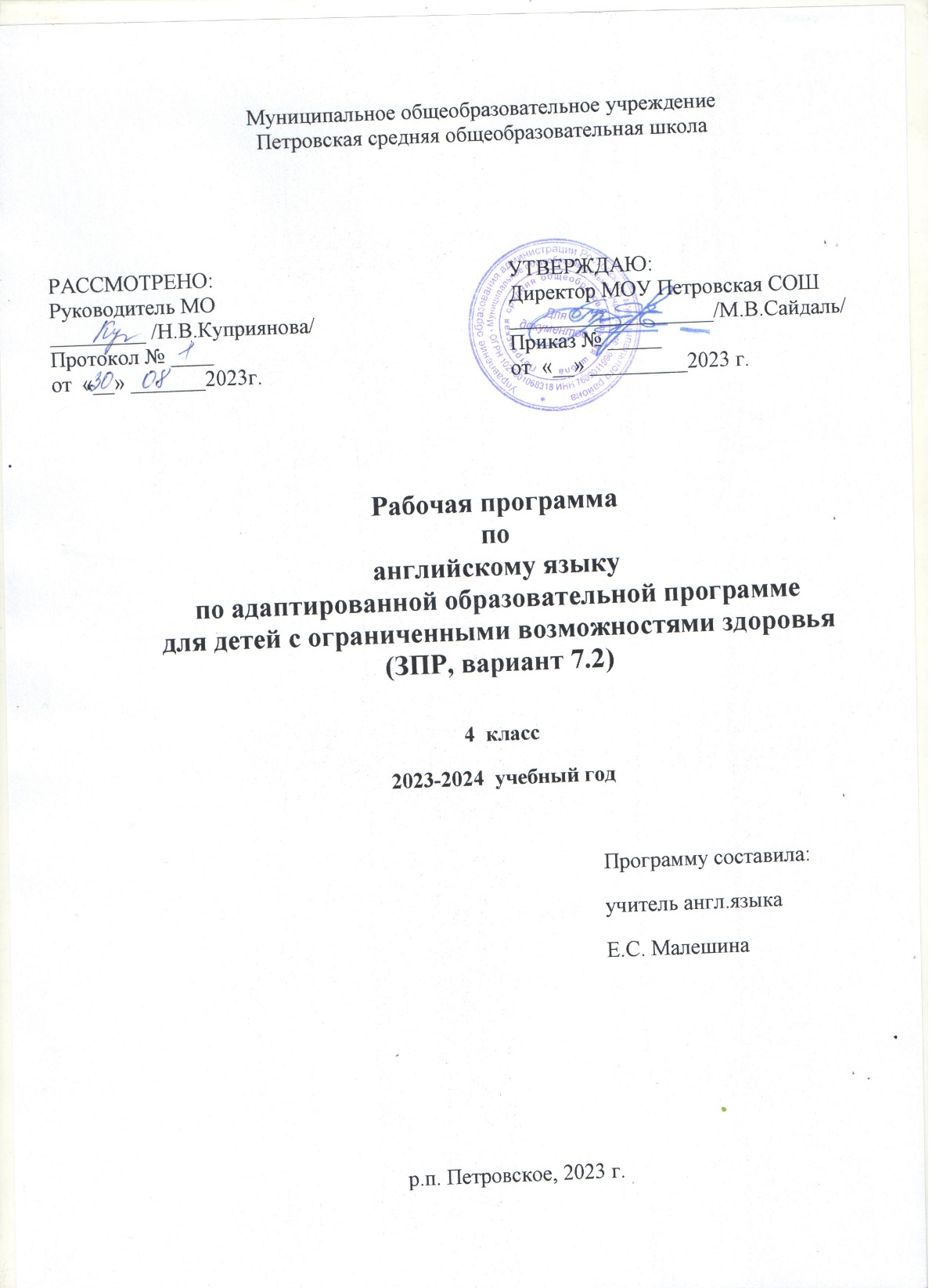 Пояснительная запискаНормативные документы1. 1. Приказ Министерства просвещения Российской Федерации от 23.12.2020 № 766 «О внесении изменений в федеральный перечень учебников, допущенных к использованию при реализации имеющих государственную аккредитацию образовательных программ начального общего, основного общего, среднего общего образования организациями, осуществляющими образовательную деятельность, утвержденный приказом Министерства просвещения Российской Федерации от 20 мая 2020 г. № 254».Федеральный закон об образовании в Российской Федерации [Электронный ресурс]. // Закон об образовании РФ [сайт]. — Режим доступа : http://zakon-ob-obrazovanii.ru (дата обращения: 30.05.2021). 	2. Федеральный государственный образовательный стандарт начального общего образования (утв. приказом Министерства образования и науки РФ от 6 октября 2009 г. N 373) с изменениями и дополнениями от: 26 ноября 2010 г., 22 сентября 2011 г., 18 декабря 2012 г., 29 декабря 2014 г., 18 мая, 31 декабря 2015 г., 11 декабря 2020 г.3. Постановление Главного государственного санитарного врача Российской Федерации от 28.09.2020 № 28 «Об утверждении санитарных правил СП 2.4.3648-20 “Санитарно-эпидемиологические требования к организациям воспитания и обучения, отдыха и оздоровления детей и молодежи”» 
(зарегистрирован 18.12.2020 № 61573);4. Письмо Министерства образования и науки Российской Федерации от 18 августа 2017 года № 09-1672 «О направлении методических рекомендаций по уточнению понятия и содержания внеурочной деятельности в рамках реализации основных общеобразовательных программ, в том числе в части проектной деятельности» [Электронный ресурс]. // Информационно-правовой портал «Гарант» [сайт]. — Режим доступа : https://www.garant.ru/products/ipo/prime/doc/71670346/ (дата обращения: 30.05.2020). 5. Приказ Минпросвещения России от 28 декабря 2018 г. № 345 (ред. от 22.11.2019) «О федеральном перечне учебников, рекомендуемых к использованию при реализации имеющих государственную аккредитацию образовательных программ начального общего, основного общего, среднего общего образования» [Электронный ресурс]. // Сайт компании «Консультант Плюс» [сайт]. — Режим доступа : http://www.consultant.ru/document/cons_doc_LAW_315457/ (дата обращения: 30.05.2020).              7. Проект научно-обоснованной концепции модернизации содержания и технологий преподавания предметной области «Иностранные языки». Учебный предмет «Иностранный язык» [Электронный ресурс]. // Модернизация содержания и технологий обучения [сайт]. — Режим доступа : http://www.predmetconcept.ru/subject-form/inostrannyj-jazyk (дата обращения: 30.05.2020). 8. Общеевропейские компетенции владения иностранным языком: Изучение, преподавание, оценка (на английском языке) [Электронный ресурс]. // Council of Europe [сайт]. — Режим доступа : https://rm.coe.int/1680459f97 (дата обращения: 30.05.2020). 9. Сайт Федерального института педагогических измерений [Электронный ресурс]. // ФИПИ [сайт]. — Режим доступа : www.fipi.ru (дата обращения: 30.05.2020). 10. Экспресс-анализ цифровых образовательных ресурсов и сервисов для организации учебного процесса школ в дистанционной форме [Текст]. / И. А. Карлов, В. О. Ковалев, Н. А. Кожевников, Е. Д. Патаракин, И. Д. Фрумин, А. Н. Швиндт, Д. О. Шонов. Национальный исследовательский университет «Высшая школа экономики», Институт образования. — М.: НИУ ВШЭ, 2020. — 56 с. – // Современная аналитика образования. — №4 (34). — Режим доступа : https://www.rvc.ru/upload/iblock/ecd/educational_services.pdf (дата обращения: 30.05.2020). 11. Модели смешанного обучения [Электронный ресурс]. // Смешанное обучение в России. Сайт ассоциации смешанного обучения [сайт]. — Режим доступа : http://blendedlearning.pro/blended_learning_models/ (дата обращения: 30.05.2020). Учебный план МОУ Петровская СОШОсновная образовательная программа начального общего образования МОУ Петровская СОШФедеральный государственный образовательный стандарт начального общего образования обучающихся с ограниченными возможностями здоровья (ФГОС НОО ОВЗ), утвержденный приказом Министерства образования и науки Российской Федерации от 19 декабря 2014 г. № 1598приказ Министерства образования и науки Российской Федерации от 19 декабря 2014 г. № 1598 «Об утверждении федерального государственного образовательного стандарта начального общего образования обучающихся с ограниченными возможностями здоровья»;Приказ Министерства образования и науки Российской Федерации от 9 ноября 2015 г. № 1309 «Об утверждении Порядка обеспечения условий доступности для инвалидов объектов и предоставляемых услуг в сфере образования, а также оказания им при этом необходимой помощи»; Санитарно-эпидемиологические правила и нормативы СанПиН 2.4.2.3286–15 «Санитарно-эпидемиологические требования к условиям и организации обучения и воспитания в организациях, осуществляющих образовательную деятельность по адаптированным основным общеобразовательным программам для обучающихся с ограниченными возможностями здоровья» (утверждены постановлением Главного государственного санитарного врача Российской Федерации от 10 июля 2015 г. № 26);письмо Министерства образования и науки РФ от 11 марта 2016 г. № ВК -452/07 «О введении ФГОС ОВЗ»;письмо Министерства образования и науки РФ от 9 октября 2017 г. № ТС-945/08 «О реализации прав граждан на получение образования на родном языке»;приказ Министерства просвещения Российской Федерации от 28 декабря 2018 года № 345 «Об утверждении федерального перечня учебников, рекомендуемых к использованию при реализации имеющих государственную аккредитацию образовательных программ начального общего, основного общего, среднего общего образования».Адаптированная основная общеобразовательная программа начального общего образования обучающихся с ЗПР (вариант 7.1) МОУ Петровской СОШПоложение о рабочей программе педагога, реализующего ФГОС НОО, ООО и СОО, в МОУ Петровской СОШУМК «Английский в фокусе - 4», Н.И. Быкова, Д. Дули, М.Д._Поспелова , В. Эванс, Издательство «Просвещение», 2021Учебно-методический комплектДля реализации программного содержания используется программное пособие УМК «Английский в фокусе - 4», Н.И. Быкова, Д. Дули, М.Д._Поспелова , В. Эванс, Издательство «Просвещение», 2021общеобразовательных учреждений.Выбор данного УМК обусловлен следующими причинами:1. данные учебные пособия включены в федеральный список учебных пособий, рекомендованных для начальной школы;2. данная линия учебников является завершенной и позволяет обеспечить преемственность обучения между начальным и средним этапами обучения;3. УМК ориентирован на формирование межкультурной компетенции учащихся.Авторы серии "Английский в фокусе»" ставили своей целью комплексное решение задач, стоящих перед предметом "Иностранный язык" а именно формирование иноязычной коммуникативной компетенции учащихся, понимаемой как их способность и готовность общаться на английском языке в пределах, определенных стандартом по иностранным языкам и примерной программой по английскому языку.Место предмета в учебном планеПрограмма реализует обязательный (базовый) минимум содержания образования, детализирует и раскрывает содержание стандарта, определяет общую стратегию обучения, воспитания и развития учащихся средствами учебного предмета в соответствии с целями изучения английского языка.Авторская программа для 4 класса рассчитана на 68 часов: 2 часа в неделю. По учебному плану школы – 68 часов. Общая характеристика учебного предметаОбщая характеристика учебного предметаИностранный язык (в том числе английский) входит в общеобразовательную область «Филология». Язык является важнейшим средством общения, без которого невозможно существование и развитие человеческого общества. Происходящие сегодня изменения в общественных отношениях, средствах коммуникации (использование новых информационных технологий) требуют повышения коммуникативной компетенции школьников, совершенствования их филологической подготовки. Все это повышает статус предмета «иностранный язык» как общеобразовательной учебной дисциплины. Основное назначение иностранного языка состоит в формировании коммуникативной компетенции, т.е. способности и готовности осуществлять иноязычное межличностное и межкультурное общение с носителями языка. Иностранный язык – один из важных и относительно новых предметов в системе подготовки современного и полиязычного мира. Наряду с русским языком и литературным чтением он входит в число предметов филологического цикла и формирует коммуникативную культуру школьника, способствует его общему речевому развитию, расширению кругозора и воспитанию.Воспитание общей коммуникативной культуры, формирование коммуникативной компетенции в родном и иностранном языках — это важнейшая задача современной школы, успешное осуществление которой во многом зависит от основ, заложенных в начальной школе.Цели и задачи рабочей программыИзучение иностранного языка (английского) направлено на достижение следующих целей:-формирование представлений об английском языке как средстве общения, позволяющем добиваться взаимопонимания с людьми, говорящими/пишущими на английском языке, узнавать новое через звучащие и письменные тексты;-приобщение младших школьников к новому социальному опыту за счёт проигрывания на английском языке различных ролей в игровых ситуациях, типичных для семейного, бытового и учебного общения; знакомство детей с миром зарубежных сверстников, с детским зарубежным фольклором, воспитание дружелюбного отношения к представителям других стран;-обеспечение коммуникативно-психологической адаптации младших школьников к новому языковому миру для преодоления в дальнейшем психологического барьера и использования английского языка как средства общения.Основными задачами реализации содержания обучения являются:-формирование первоначальных представлений о единстве и многообразии языкового и культурного пространства России и англоговорящих стран, о языке как основе национального самосознания;-развитие диалогической и монологической устной и письменной речи, коммуникативных умений, нравственных и эстетических чувств, способностей к творческой деятельности.Планирование коррекционной работыВсе обучающиеся с ОВЗ испытывают в той или иной степени выраженные затруднения в усвоении учебных программ, обусловленные недостаточными познавательными способностями, специфическими расстройствами психологического развития, нарушениями в организации деятельности и/или поведения.Неотъемлемой частью коррекционного обучения детей и подростков с ОВЗ является нормализация их учебной деятельности, которая характеризуется неорганизованностью, импульсивностью, низкой продуктивностью. Нарушения деятельности детей с ОВЗ - существенный компонент в структуре дефекта, они тормозят обучение и развитие учащихся. Нормализация деятельности составляет важную часть коррекционного обучения таких детей, осуществляемая на всех уроках и во внеурочное время. Кроме того, построение коррекционно-развивающего педагогического процесса необходимо для преодоления и (или) профилактики негативных проявлений в развитии, основывается на комплексных подходах, включающих лечебные и лечебно-профилактические мероприятия, укрепление физического здоровья ребенка, общую коррекционную направленность фронтального учебно-воспитательного процесса (на уроках, внеклассных занятиях, во время самоподготовки), индивидуально-групповую коррекционную работу в зависимости от специфических недостатков в развитии (логопедию, лечебно-физкультурную коррекцию, зрительно-пространственную координацию, психокоррекцию.Общими для всех обучающихся с ОВЗ являются в разной степени выраженные недостатки• в формировании высших психических функций (отмечаются нарушения внимания, памяти, восприятия и др. познавательных процессов),• замедленный темп, либо неравномерное становление познавательной деятельности,• трудности произвольной саморегуляции,• нарушения речевой и мелкой ручной моторики,• нарушения или недостаточно сформированные зрительное восприятие и пространственная ориентировка,• снижение умственной работоспособности и целенаправленности деятельности, в той или иной степени затрудняющие усвоение школьных норм и школьную адаптацию в целом,• сформированы недостаточно произвольность и самоконтроль,• обучаемость удовлетворительная, но часто избирательная и неустойчивая, зависящая от уровня сложности и субъективной привлекательности вида деятельности, а также от актуального эмоционального состояния ребенка.Особые образовательные потребности различаются у обучающихся с ОВЗ разных категорий, поскольку задаются спецификой нарушения психического развития, определяют особую логику построения учебного процесса и находят своё отражение в структуре и содержании образования. Наряду с этим выделены образовательные потребности как общие для всех обучающихся с ограниченными возможностями, так и специфические.К общим потребностям относятся:- выделение пропедевтического периода в образовании, обеспечивающего преемственность между дошкольным и школьным этапами;- обязательность непрерывности коррекционно-развивающего процесса, реализуемого как через содержание образовательных областей, так и в процессе индивидуальной работы;- раннее получение специальной помощи средствами образования;- психологическое сопровождение, оптимизирующее взаимодействие ребенка с педагогами и соучениками;- психологическое сопровождение, направленное на установление взаимодействия семьи и образовательной организации;- постепенное расширение образовательного пространства, выходящего за пределыобразовательной организации.Специфические образовательные потребности:- увеличение сроков освоения адаптированной образовательной программы;- наглядно-действенный характер содержания образования;- упрощение системы учебно-познавательных задач, решаемых в процессе образования;- специальное обучение «переносу» сформированных знаний и умений в новые ситуации взаимодействия с действительностью;- необходимость постоянной актуализации знаний, умений и одобряемых обществом норм поведения;- обеспечение особой пространственной и временной организации образовательной среды с учетом функционального состояния центральной нервной системы и нейродинамики психических процессов обучающихся;- использование преимущественно позитивных средств стимуляции деятельности и поведения;- стимуляция познавательной активности, формирование потребности в познании окружающего мира и во взаимодействии с ним;- специальная психокоррекционная помощь, направленная на формирование произвольной саморегуляции в условиях познавательной деятельности и поведения;- специальная психокоррекционная помощь, направленная на формирование способности к самостоятельной организации собственной деятельности и осознанию возникающих трудностей, формированию умения запрашивать и использовать помощь взрослого;- специальная психокоррекционная помощь, направленная на развитие разных форм коммуникации;- специальная психокоррекционная помощь, направленная на формирование навыков социально одобряемого поведения в условиях максимально расширенных.Работа с детьми с ОВЗ опирается на принципы коррекционно-развивающего обучения:1. Принцип - динамичность восприятия. Реализация на уроке этого принципа:
задания по степени нарастающей трудности (от простого к сложному); включение заданий, предполагающих использование различных доминантных анализаторов:
слухового, зрительного и кинестетического анализаторов через использование наглядности, опорных таблиц и схем, использование раздаточного материала (касса букв, касса цифр, мелкие картинки для запоминания лексики, магнитные буквы и цифры для индивидуальной или парной работы у доски), изготовление приглашений, поздравлений с краткими надписями на иностранном языке.2. Принцип продуктивной обработки информации. Реализация этого принципа на уроке:
задания, предполагающие самостоятельную обработку информации и языковую догадку, дозированная поэтапная помощь; перенос показанного способа обработки информации на своё индивидуальное задание (работа по аналогии, по образцу).З. Развитие и коррекция высших психических функций. Реализация на уроке:
включение в урок специальных упражнений по коррекции и развитию внимания, памяти, аудирования, навыков чтения и говорения.4. Принцип мотивации к учению. Реализация на уроке: четко сформулированные задания, уверенность в возможности использования подсказки, опоры по алгоритму;
включение в урок материалов сегодняшней жизни; задания — с условиями, приближенными к действительности; использование межпредметной связи.Программа учитывает общие рекомендации для проведения уроков иностранного языка:- создание благоприятного психологического климата (комфорта) на уроке;- предупреждение утомляемости (паузы, смена видов работы, считалки);- частая повторяемость учебного материала: учитель  класс  ученик 1, ученик 2 …(начиная с сильного ученика);- обязательное использование наглядности на уроке.Предметное содержание речиПредметное содержание устной и письменной речи соответствует образовательным и воспитательным целям, а также интересам и возрастным особенностям учащихся. В данной таблице приведено распределение учебных часов по темам с указанием модулей, в которых рассматриваются данные темы.Знакомство (с новыми друзьями: имя, фамилия, возраст, класс; персонажами детских произведений). Приветствие, прощание (с использованием типичных фраз английского речевого этикета) 1 чЯ и моя семья (члены семьи, их имена, возраст, внешность, черты характера, профессии, увлечения / хобби) 8 чМой день (распорядок дня, домашние обязанности) 8 чПокупки в магазине (одежда, обувь, основные продукты питания). Любимая еда 7 чСемейные праздники (день рождения, Новый год. Рождество). Подарки 1 чМир моих увлечений. Мои любимые занятия. Виды спорта и спортивные игры. Мои любимые сказки, комиксы 5 чВыходной день (в зоопарке, в парке аттракционов, в кинотеатре) 8 чЯ и мои друзья (имя, возраст, внешность, характер, увлечения / хобби). Совместные занятия 4 чМоя школа (учебные предметы, школьные принадлежности, школьные праздники) 4 чМир вокруг меня (мой город / моя деревня / мой дом, предметы мебели и интерьера) 4 чПрирода. Любимое время года. Погода. Путешествия 4 чСтрана / страны изучаемого языка и родная страна (общие сведения: название, столица, животный мир, блюда национальной кухни, мир увлечений) 8 ч.Литературные персонажи популярных книг моих сверстников (имена героев, черты характера). Небольшие произведения детского фольклора на английском языке (рифмовки, стихи, песни, сказки)9 чСодержание учебного предметаВесь учебный материал УМК «Английский в фокусе-4» распределен по 9 модулям (1 вводный модуль «Возвращение» и 8 основных: «Семья и друзья», «Рабочий день», «Вкусные угощения», «В зоопарке», «Где вы были вчера? «Расскажи сказку», «Памятные дни» и «Места для отдыха», которые посвящены изучению следующих учебных ситуаций:В каждом модуле есть следующие разделы:Portfolio предлагает небольшое письменное задание, в котором учащиеся пишут о себе с помощью текста-опоры.Spotlight on the UK знакомит учащихся с культурой Великобритании. Этот раздел представлен небольшими текстами о некоторых сторонах жизни этой страны.Комиксы «Артур и Раскал» рассказывают о забавных приключениях взрослой собаки Артура, щенка Раскала, кошеи – проказницы Трикси и их новых друзей.Каждый модуль заканчивается разделом Now I know, в котором учащиеся имеют возможность проверить насколько успешно они усвоили изученный материал, а учитель определяет, что нужно повторить еще раз и проработать.Special Days - стихи, комиксы, песня, диалоги, игры и т.д., которые дают представление о том, как отмечают Рождество, Новый год и День матери в Великобритании, какие шутки, пользуются популярностью 1 апреля в Англии, Франции и Индии.Грамматический справочник на русском языке, в котором представлен в обобщенном виде грамматический материал каждого модуля.Phonetics – транскрипционные значки и слова, иллюстрирующие звуки.Word List – поурочный англо-русский словарь.Instructions – формулировки всех заданий учебника с переводом на русский.Все диалоги, песни, рифмовки, сказка записаны на дисках.Предметное содержание речи. Предметное содержание устной и письменной речи соответствует образовательным и воспитательным целям, а также интересам и возрастным особенностям младших школьников и включает следующие темы:Знакомство. С одноклассниками, учителем. Приветствие, прощание (с использованием типичных фраз речевого этикета).Я и моя семья. Члены семьи, их имена, возраст. Мой день (распорядок дня). Покупки в магазине: основные продукты питания. Любимая еда. Семейные праздники: Рождество, День матери. Подарки.Мир моих увлечений. Игрушки. Мои любимые занятия. Выходной день (в театре животных, доме – музее, парке).Я и мои друзья. Увлечения/хобби. Совместные занятия. Любимое домашнее животное: имя, возраст, цвет, размер, характер, что умеет делать.Моя школа. Учебные предметы, школьные принадлежности.Мир вокруг меня. Мой дом/ квартира/ комната: названия комнат, их размер, предметы мебели и интерьера.Страна/ страны изучаемого языка и родная страна. Дома, магазины, животный мир, блюда национальной кухни, школа, мир увлечений.Коммуникативные умения по видам речевой деятельности.В русле говорения вести этикетные диалоги, диалоги – расспросы, диалоги – побуждение к действию, описывать одушевленные и неодушевленные предметы, рассказывать, давать характеристику персонажам.В русле аудирования воспринимать на слух и понимать речь учителя и одноклассников и реагировать на услышанное, а также небольшие доступные тексты в аудиозаписи.В русле чтения читать вслух и про себя небольшие тексты, а также понимать их, извлекая необходимую информацию.В русле письма выписывать из текста слова, словосочетания, предложения, писать по образцу поздравление с праздником, короткое личное письмо.Языковые средства и навыки пользования ими.Графика, каллиграфия, орфография. Все буквы английского алфавита. Основные буквосочетания. Звуко – буквенные соответствия. Знаки транскрипции. Апостроф. Основные правила чтения и орфографии. Написание наиболее употребительных слов, вошедших в активный словарь.Фонетическая сторона речи. Адекватное произношение и различение на слух всех звуков и звукосочетаний английского языка. Соблюдение норм произношения: долгота и краткость гласных, отсутствие оглушения звонких согласных в конце слога или слова, отсутствие смягчения согласных перед гласными. Дифтонги. Связующее «r». Ударение в слове, фразе. Отсутствие ударения на служебных словах. Членение предложений на смысловые группы. Ритмико – интонационные особенности повествовательного и вопросительного предложений. Интонация перечисления. Чтение по транскрипции изученных слов.Лексическая сторона речи. Лексические единицы, обслуживающие ситуации общения в пределах тематики начальной школы, в объеме 700 единиц для двустороннего (рецептивного и продуктивного) усвоения, простейшие устойчивые словосочетания, оценочная лексика и речевые клише как элементы речевого этикета, отражающие культуру англоговорящих стран. Интернациональные слова. Начальное представление о способах словообразования: суффиксация, словосложение, конверсия.Грамматическая сторона речи. Основные коммуникативные типы предложений; повествовательное, вопросительное, побудительное (в утвердительной и отрицательной форме). Вопросительные слова: что, кто, когда, где, куда, почему, зачем, как. Порядок слов в предложении. Отрицательные предложения. Простое предложение с простым глагольным сказуемым, составным именным и составным глагольным. Безличные предложения. Предложения с оборотом There is/ there are. Простые распространенные, Сложноподчиненные предложения (and, but, because). Правильные и неправильные глаголы. Неопределенная форма глагола. Глагол связка «быть». Модальные глаголы. Существительные в единственном и множественном числе. Артикли. Притяжательный падеж. Степени сравнения прилагательных. Местоимения: личные, притяжательные, вопросительные, указательные, неопределенные. Наречия времени, степени. Количественные и порядковые числительные.Социокультурная осведомленность. Названия стран изучаемого языка, некоторые детские популярные литературные произведения, сказки, песни, стихи, формы речевого поведения, принятые в стране изучаемого языка.Компоненты УМК «Английский в фокусе»В соответствии с Программой для учебно-методического комплекта созданы следующие компоненты:Учебник (Student’s Book)Создание благоприятной атмосферы в классе имеет большое значение для преодоления психологических барьеров при изучении английского языка младшими школьниками. Учебник написан таким образом, чтобы он не только отвечал интересам учащихся, но и вовлекал их в активное изучение английского языка. Новые слова и структуры вводятся понятными и эффективными способами с помощью картинок, песен, рифмовок и т. д. Новый языковой материал представлен в контексте интересных живых диалогов. Разнообразие упражнений, песен, стихов и игр поможет учащимся легче и быстрее запомнить изучаемый материал.Важный мотивирующий фактор – «сквозные персонажи», действующие как в реальных, так и в сказочных ситуациях. Это мальчик Ларри и его сестрёнка Лулу, их няня – волшебница и домашний любимец обезьянка Чаклз, друзья – Пако и Майя. Кроме того, к ним приезжает из Австралии дядюшка Хэрри, который будет проводить с детьми много времени. Присутствие персонажей разных национальностей отражает реалии современной Британии.Учебник «Английский в фокусе» имеет модульную структуру. Модуль включает в себя три параграфа во 2 классе. Параграфы содержат следующие разделы, которые делают материал учебника разнообразным и увлекательным:Fun at school предлагает учащимся задания, выполняя которые они привлекают знания других предметов, изучаемых в школе, таких, как история, математика, МХК, чтение, окружающий мир, музыка и др. Часто происходит обратное: учащиеся пополняют свои знания по данным предметам, выполняя задания в этом разделе. Таким образом, учащиеся получают возможность увидеть, как с помощью английского языка они могут получать интересную информацию из разных областей знаний.Английская сказка (The Town Mouse and the Country Mouse, The Toy Soldier, Goldilocks and the Three Bears) представлена рифмованными эпизодами, построенными на изученном лексико-грамматическом материале. Читая сказку, учащиеся получают возможность в увлекательной форме закрепить полученные языковые знания, легко запомнить и передать содержание прочитанного. После каждого эпизода даются задания по работе с лексикой и текстом сказки. Сказка записана на диски и DVD.Spotlight on the English-speaking countries даёт учащимся представление о культуре и жизни англоговорящих стран. В этом разделе даются небольшие тексты (в том числе и образцы английского и американского фольклора), направленные на чтение с извлечением информации и содержащие лексику для рецептивного усвоения. Очень важно, что уже на раннем этапе обучения язык и культура страны рассматриваются в тесной взаимосвязи. У учащихся развивается интерес и воспитывается дружелюбное отношение к представителям других стран.Now I know – это раздел, которым заканчивается модуль и в котором учащиеся имеют возможность проверить свои знания по изученной лексике и грамматике, а также умения читать, писать и способность к коммуникации. Учитель же сможет определить, что нужно повторить и ещё раз проработать. Данный раздел включает в себя упражнения для закрепления языкового материала модуля, а также для подготовки учащихся к контрольной работе, которая помещена в сборнике контрольных заданий.Новые слова, диалоги, тексты, песни и упражнения на аудирование записаны на дисках.Spotlight on Russia. В данный раздел включены небольшие тексты о жизни в России по той же тематике, что и в разделе Spotlight on English-speaking countries. Тексты подобраны таким образом, чтобы каждый учащийся смог высказаться по данной теме, потому что она ему близка. Кроме того, многие тексты включают в себя познавательный элемент, расширяя таким образом представление учащихся о своей стране. Сравнивая и сопоставляя две культуры, дети имеют возможность оценить свою собственную культуру.Планируемые результаты освоения учебного предметаЛичностные результаты1. Формирование чувства гордости за свою Родину, российский народ и историю России; осознание своей этнической и национальной принадлежности, формирование ценностей многонационального российского общества; становление гуманистических и демократических ценностных ориентаций.2. Формирование целостного, социально ориентированного взгляда на мир в его органичном единстве и разнообразии природы, народов, культур и религий.3. Формирование уважительного отношения к иному мнению, истории и культуре других народов.4. Овладение начальными навыками адаптации в динамично изменяющемся и развивающемся мире.5. Принятие и освоение социальной роли обучающегося, развитие мотивов учебной деятельности и формирование личностного смысла учения.6. Развитие самостоятельности и личной ответственности за свои поступки, в том числе в информационной деятельности, на основе представлений о нравственных нормах, социальной справедливости и свободе.7. Формирование эстетических потребностей, ценностей и чувств.8. Развитие этических чувств, доброжелательности и эмоционально-нравственной отзывчивости, понимания и сопереживания чувствам других людей.9. Развитие навыков сотрудничества со взрослыми и сверстниками в различных социальных ситуациях, умения не создавать конфликтов и находить выходы из спорных ситуаций.10. Формирование установки на безопасный, здоровый образ жизни, мотивации к творческому труду, к работе на результат, бережному отношению к материальным и духовным ценностям.Метапредметные результаты1. Овладение способностью принимать и сохранять цели и задачи учебной деятельности, поиска средств её осуществления.2. Формирование умения планировать, контролировать и оценивать учебные действия в соответствии с поставленной задачей и условиями её реализации, определять наиболее эффективные способы достижения результата.3. Использование знаково-символических средств представления информации.4.Активное использование речевых средств и средств для решения коммуникативных и познавательных задач.5. Использование различных способов поиска (в справочных источниках), сбора, обработки, анализа, организации, передачи и интерпретации информации.6. Овладение навыками смыслового чтения текстов различных стилей и жанров в соответствии с целями и задачами: осознанно строить речевое высказывание в соответствии с задачами коммуникации и составлять тексты в устной и письменной формах.7. Овладение логическими действиями сравнения, анализа, синтеза, обобщения, классификации по родовидовым признакам, установления аналогий и причинно-следственных связей, построения рассуждений, отнесения к известным понятиям.8. Готовность слушать собеседника и вести диалог, признавать возможность существования различных точек зрения и права каждого иметь свою, излагать своё мнение и аргументировать свою точку зрения и оценки событий.9. Определение общей цели и путей её достижения; умение договариваться о распределении функций и ролей в совместной деятельности; осуществлять взаимный контроль в совместной деятельности, адекватно оценивать собственное поведение и поведение окружающих.10. Готовность конструктивно разрешать конфликты посредством учёта интересов сторон и сотрудничества.11. Овладение начальными сведениями о сущности и особенностях объектов, процессов и явлений действительности в соответствии с содержанием учебного предмета «Английский  язык».12. Овладение базовыми предметными и межпредметными понятиями, отражающими существенные связи и отношения между объектами и процессами.13. Умение работать в материальной и информационной среде начального общего образования (в том числе с учебными модулями) в соответствии с содержанием учебного предмета «Английский язык».Предметные Предметные результаты.Ученик научится:- начальным навыкам общения в устной и письменной форме с носителями иностранного языка; правилам речевого и неречевого поведения.Ученик получит возможность научиться:- начальным лингвистическим представлениям, необходимым для овладения на элементарном уровне устной и письменной речью на иностранном языке, расширяя таким образом лингвистический кругозор;- дружелюбно и толерантно относиться к носителям языка на основе знакомства с жизнью своих сверстников в других странах, с детским фольклором и доступными образцами детской художественной литературы.В процессе овладения английским языком у учащихся будут развиты коммуникативные умения по видам речевой деятельности.В говорении ученик научится:- вести и поддерживать элементарный диалог: этикетный, диалог – расспрос, диалог – побуждение;- кратко описывать и характеризовать предмет, картинку, персонаж;- рассказывать о себе о своей семье, друге, школе, родном крае, стране и т.п.;- воспроизводить наизусть небольшие произведения детского фольклора: рифмовки, стихотворения, песни;- кратко передавать содержание прочитанного/ услышанного текста.Ученик получит возможность научиться:- выражать отношение к прочитанному/ услышанному.В аудировании ученик научится:- понимать на слух речь учителя и одноклассников;- понимать основную информацию услышанного;- извлекать конкретную информацию из услышанного;- вербально и не вербально реагировать на услышанное:- понимать на слух разные виды текста.Ученик получит возможность научиться:- использовать контекстуальную или языковую догадку;- не обращать внимание на незнакомые слова, не мешающие понимать основное содержание текста.В чтении ученик научится читать:- с помощью правил чтения и с правильным словесным ударением;- с правильным логическим и фразовым ударением;- основные коммуникативные типы предложений;- небольшие тексты с разными стратегиями, обеспечивающими понимание основной идеи текста, полное понимание текста и понимание необходимой информации.Ученик получит возможность научиться:- определять значения незнакомых слов по знакомым словообразовательным элементам, аналогии с русским языком, контексту, иллюстративной наглядности;- пользоваться справочными материалами;- читать и понимать тексты, написанные разными типами шрифта;- понимать внутреннюю организацию текста;- читать и понимать содержание текста на уровне смысла и соотносить события с личным опытом.В письме ученик научится:- правильно списывать;- выполнять лексико-грамматические упражнения;- писать открытки – поздравления;- писать личные письма с опорой на образец;- делать подписи к рисункам;- правильно оформлять конверт.Графика, каллиграфия, орфография.Ученик научится:- читать и писать слова с помощью транскрипционных знаков;- пользоваться английским алфавитом: писать буквы красиво и правильно, читать слова по буквам.Ученик получит возможность научиться:- группировать слова в соответствии с изученными правилами;- использовать словарь для уточнения написания слова.Фонетическая сторона речи.Ученик научится:- различать на слух и правильно произносить все звуки английского языка;- понимать и правильно использовать ударение в словах, фразах, предложениях;- различать коммуникативный тип предложения по его интонации.Ученик получит возможность научиться:- соблюдать нормы произношения английских звуков в чтении вслух и устной речи;- правильно произносить предложения с точки зрения их ритмико-интонационных особенностей.Лексическая сторона речи.Ученик научится:- понимать значение лексических единиц в письменном и устном тексте;- использовать в речи лексические единицы;- распознавать по определенным признакам части речи;- использовать правила самообразования.Ученик получит возможность научиться:- догадываться о значении незнакомых слов, используя виды догадки (по аналогии с родным языком, словообразовательным элементам и т.д.).Грамматическая сторона речи.Ученик научится:- понимать и употреблять в речи правильные и неправильные глаголы, неопределенную форму глагола, глагол - связку «быть», модальные глаголы, существительные в единственном и множественном числе, артикли, притяжательный падеж, степени сравнения прилагательных, местоимения личные, притяжательные, вопросительные, указательные, неопределенные, наречия времени, степени, количественные и порядковые числительные;- употреблять основные коммуникативные типы предложений.Тематическое планированиеКритерии оценки в Положении «О системе контроля и оценивания образовательных достижений обучающихся в МОУ Петровская СОШ».Приказ №267о.д. от 28 августа 2019 года.ПРИЛОЖЕНИЕСредства обучения Карты на иностранном языке Географическая карта стран изучаемого языкаКарты могут быть представлены в демонстрационном (настенном) виде и на электронных носителях.Флаги стран изучаемого языкаФлаги могут быть представлены в демонстрационном (настенном) виде и на электронных носителях.Набор фотографий с изображением ландшафта, городов, отдельных достопримечательностей стран изучаемого языкаЭкранно-звуковые пособия (при наличии компьютера могут быть представлены в цифровом виде)Аудиозапись к УМК "Spotlight 3" для изучения английского языка (CD, MP3)Аудиозапись является составной частью УМК "Spotlight 3"Технические средства обученияНоутбукТехнические требования: привод для чтения-записи компакт-дисков. Аудио-видео входы/выходы, возможность выхода в Интернет.Оснащенность акустическими колонками.Мультимедийный проекторМожет входить в материально-техническое обеспечение образовательного учреждения.Учебно-практическое оборудованиеКлассная доска с магнитной поверхностью (с набором приспособлений для крепления постеров и таблиц)Дополнительная литература для учителя и обучающихся1. Быкова Н. И. и др. «Spotlight»: учебник английского языка для 3 класса - М.: Просвещение, 2020. – 178 с.2. Spotlight: книга для учителя / Быкова Н. И. и др. - М.: Просвещение, 2020.3. Spotlight: сборник упражнений/ Быкова Н. И. и др. - М.: Просвещение, 2020.4. Spotlight: CD для занятий в классе/ Быкова Н. И. и др. - М.: Просвещение, 2020.5. Spotlight: CD для занятий дома/ Быкова Н. И. и др. - М.: Просвещение, 2020.6. Spotlight: DVD / Быкова Н. И. и др. - М.: Просвещение, 2020.Темы проектов:Проект «Города в англоговорящих странах и России»Проект «Учреждения в моем городе»Проект «Любимое блюдо семьи»Проект «День города»Проект «Моя любимая сказка»Проект «День, который мы помним»Проект «Отдых в России»Контрольно-измерительные материалы по английскому языку для 4 класса по УМК                               «Английский в фокусе» (Spotlight 4) за I четверть 1)Контроль навыков аудирования № урока____   Дата по календарю_______ Дата по факту_______ 1.Listening (ex2 p17 workbook 4) Listen and answer the questions. What’s Paco’s school day like? When does he… 1….wake up? 2….have lunch? 3…..do homework? 4….go to bed? 2)Контроль навыков чтения № урока____   Дата по календарю_______ Дата по факту_______ 2.Reading Read and answer Uncle Jack is a waiter. He works at a café in Silverwood. Uncle Jack wears a uniform when he works. He serves people. A lot of people go to the café he works at. I think my uncle is great! 1.What does Uncle Jack do? 2. Where does he work? 3.Where is the café? 4. Does he wear a uniform at work? 5. What does he do in the café? 3)Контроль навыков письма  № урока____   Дата по календарю_______ Дата по факту_______ 3.Writing (ex4 p19 workbook 4) Read and complete. Ritchie Brown is 24 years old. He’s from England. He wants a summer job. He wants to work in the afternoon or evening. Ritchie is looking for a job as a waiter.   Name:…………………. Age:…………………… Country:………………. Comments I want to work in the ……………………  or ……………………………………as a …………………………………………  . 4)Контроль навыков говорения № урока____   Дата по календарю_______ Дата по факту_______ 4.Speaking  Read and match. 1.Can you skate?                                                A They are swimming. 2. What are they doing?                                    B  Fifty eight 3. What does your brother look like?               C Yes, he is 4. Is your uncle from England?                        D No, I can’t 5. What’s your friend’s house number?           E He’s short and slim Контрольно-измерительные материалы по английскому языку для 4 класса по УМК                               «Английский в фокусе» (Spotlight 4) за II четверть 1)Контроль навыков аудирования № урока____   Дата по календарю_______ Дата по факту_______ 1.Listening (ex1 p18 workbook4) Listen and write. 1.Name: Monica …………………………… 2.Age: ……………………………………… 3.Favourite sport: …………………………...    What Monica likes doing:………………… 4.Job: ………………………………………. 5.Starts work: ………………………………. 2)Контроль навыков чтения № урока____   Дата по календарю_______ Дата по факту_______ 2.Reading Read and answer. Last Saturday Fiona invited all her friends for lunch. She decided to have a barbecue. The barbecue was in the garden. Fiona’s father cooked the food and Fiona helped him. After lunch everyone danced and played games. It was a really special day! 1.When did Fiona have a barbecue? 2.Where was the barbecue? 3.Who cooked the food? 4.What did Fiona do? 5. What did they do after lunch?    3)Контроль навыков письма  № урока____   Дата по календарю_______ Дата по факту_______ 3.Writing Напиши ответ Тому, используй его письмо как образец. Dear friend,  My name is Tom. I’m 11 years old. I live in Strawberry with my mother and father. My mother works at school, she’s a teacher and my father is a driver. I have no sisters and brothers.  I go to Strawberry school. I’m in the 5th grade. My favourite subject is Maths. I like playing computer games very much.  What is your name? How old are you? Where are you from? Have you got any brothers or sisters? Do you go to school? What grade are you in? What are your favourite subjects? Do you have any hobbies? Write soon. Tom 4)Контроль навыков говорения № урока____   Дата по календарю_______ Дата по факту_______ 4.Speaking  Read and match. 1.May I speak to you for a moment, please?                              A No, I’m sorry. I need it. 2. May I taste the cherry pie, please?                                         B No, you may not. You have school today. 3.May I sit down, please?                                                          C Not right now 4. May I have your pen?                                                            D Of course you may. What’s his name? 5. May I wash my hands, please?                                              E Sure, the bathroom is upstairs 6. May I ask my friend to come to the party?                            F Yes, of course 7. May I watch the late night film, please?                                G Not yet. It’s still very hot!  Контрольно-измерительные материалы по английскому языку для 4 класса по УМК                               «Английский в фокусе» (Spotlight 4) за IIIчетверть 1)Контроль навыков аудирования № урока____   Дата по календарю_______ Дата по факту_______ 1.Listening  (ex2 p34 workbook 4) Listen and fill in. Splash Sea World In area 1 you can see:  1.the…………………………………….. In area 2 you can watch:  the dolphins and 2 the………………… In area 3 you can look at: the crocodiles and 3 the………………. The ticket costs:  4……………………………………………….. 2)Контроль навыков чтения № урока____   Дата по календарю_______ Дата по факту_______ 2.Reading Read and answer Yes or No The Best Day of the year! ( by Andy) The best day  of the year was when I went to the cinema with my friends. We saw a great film about dinosaurs! It was really interesting!  After the film we went to Burger-World and we ate burgers and chips. The waiter gave us a free coke! It was a really special day! 1.Andy went to the cinema.                                 ……… 2. They saw a film about dolphins.                      ……… 3. They were bored.                                              …….. 4. After the film they went to Andy’s house.      …….. 5. They ate pizza.                                                 ……… 6. They drank Coke.                                             ……… 3)Контроль навыков письма  № урока____   Дата по календарю_______ Дата по факту_______ 3.Writing This is a note from your friend Carla. I’m going to go on holiday next week and I’m very happy. I’m going to travel to Portugal and I’m going to swim and sit on the beach all day. What about you? Where are you going to go on holiday? What are you going to do? Carla Write a letter to your friend Carla and answer her questions. Dear Carla, I’m very happy too! I’m going to go on holiday……………………. ………………………………………………………………………  I’m going……………………………………………………………  and I’m………………………………………………………………  Love, …………….   4)Контроль навыков говорения № урока____   Дата по календарю_______ Дата по факту_______ 4.Speaking  Make up short dialogues 1.A: Nice to meet you! B: ….. 2.A: Have a good time! B:…… 3.A:May I come in? B:…. 4.A:What a nice bag! B: …… 5.A:How was the party? B:…… 6.A: Thank you B: ….. Контрольно-измерительные материалы по английскому языку для 4 класса по УМК                               «Английский в фокусе» (Spotlight 4) за IV четверть 1)Контроль навыков аудирования № урока____   Дата по календарю_______ Дата по факту_______ 1.Listening  Listen and underline the word. 1.What is Bill’s mother?                                          Teacher/ doctor 2.How old is Jill’s niece?                                         13/14 3.When did Paul go to the theatre?                           Last week/last month 4. What does Kate like to read?                                Books/magazines 5.What day does David go to his guitar lesson?      Tuesday/Thursday 2)Контроль навыков чтения № урока____   Дата по календарю_______ Дата по факту_______ 2.Reading Read and answer Yes or No The Best day of the year! (by Liz) The best day of the year was when I went to the zoo with my friend, Clara. We bought 2 tickets and a map of the zoo. First, saw the lions. They were beautiful. Clara took a picture of them. Then we saw the monkeys and the bears. The bears were very big! After the zoo we went to O’Donnells and we ate ice cream. It was a very special day! 1.Liz went to the zoo with Clara.                          …….. 2.They bought 2 tickets and a map of the zoo.     …….. 3. First, they saw the monkeys.                             …….. 4. Liz took a picture of the lions.                           …….. 5. The monkeys were very big.                              ……... 6. They ate burgers.                                                ……...  3)Контроль навыков письма  № урока____   Дата по календарю_______ Дата по факту_______ 3.Writing This is a note from your pen friend Ben.  I’m going on holiday next month and I’m very happy. I’m going to travel to Egypt and I’m going to see the pyramids and ride a camel .What about you? Where are you going o go on holiday? What are you going to do? Ben Write a letter to your friend Ben and answer his questions. Dear Ben, I’m very happy too! I’m going on holiday……………….. ……………………………………………………………. I’m going ………………………………………………… and I’m…………………………………………………… ……………………………………………………………. Love, …………. 4)Контроль навыков говорения № урока____   Дата по календарю_______ Дата по факту_______ 4.Speaking  Answer the questions. 1.What is your name?                                                            6.What are your parents’ names? 2.What is your surname?                                                       7. What do your parents do? 3.How old are you?                                                                8.What languages do you learn at school? 4.Where do you come from?                                                  9.What languages can you speak? 5.How many people are there in your family?                       10. What grade are you in? календарно-тематическое планирование по курсу «Spotlight» для 4 класса.№ модуляТемаКоличество часовВозвращениеПовторение21, 2, 3, 4, 5, 6,8,Я и моя семья204, 6Мир вокруг меня84, 5, 6, 7, 8Мир моих увлечений81, 2, 3, 4, 5, 6, 7, 8Страна/ страны изучаемого языка и родная страна161Моя школа65, 7Я и мои друзья.8Всего68№ модуляТемаКоличество часовУУДЦифровые образовательные ресурсыВВОДНЫЙ МОДУЛЬ СНОВА ВМЕСТЕ!2Развитие навыков устной речи, чтения, аудирования. Удерживать цель деятельности до получения ее результата. Оформлять диалогическое высказывание в соответствии с требованиями речевого этикета.https://resh.edu.ru/subject/lesson/5146/start/276550/ МОДУЛЬ 1. СЕМЬЯ И ДРУЗЬЯ!8Развитие навыка аудирования. Оценивать (сравнивать с эталоном) результаты деятельности (чужой, своей). Анализировать и исправлять деформированный текст: находить ошибки, дополнять, изменять, восстанавливать логику изложения.Развитие лексических навыков чтения и говорения. Совершенствование лексических навыков чтения и говорения. Планировать решение учебной задачи: выстраивать последовательность необходимых операций (алгоритм действий). Анализировать и исправлять деформированный текст: находить ошибки, дополнять, изменять, восстанавливать логику изложения.https://www.yaklass.ru/p/english-language/24-klass/grammar-104180/verb-to-have-got-155633https://www.yaklass.ru/p/english-language/24-klass/grammar-104180/prepositions-of-place-319107https://www.yaklass.ru/p/english-language/24-klass/grammar-104180/present-continuous-progressive-482106https://resh.edu.ru/subject/lesson/3649/start/146505/ МОДУЛЬ 2.РАБОЧИЙ ДЕНЬ!8Корректировать деятельность: вносить изменения в процесс с учетом возникших трудностей и ошибок; намечать способы их устранения. Воспринимать текст с учетом поставленной учебной задачи, находить в тексте информацию, необходимую для ее решения.Совершенствование лексических и грамматических навыков чтения, говорения и письма по теме модуля. совершенствование навыков. Оценивать (сравнивать с эталоном) результаты деятельности (чужой, своей).https://resh.edu.ru/subject/lesson/3672/start/152375/ https://www.yaklass.ru/p/english-language/24-klass/grammar-104180/modal-verbs-350400/re-c64eaa22-fa57-4255-b5df-a4bec0ac9f7e МОДУЛЬ 3.ВКУСНЫЕ УГОЩЕНИЯ!8Развитие навыков чтения,говорения и аудирования. Удерживать цель деятельности до получения ее результата. Анализировать и исправлять деформированный текст: находить ошибки, дополнять, изменять, восстанавливать логику изложения;https://www.yaklass.ru/p/english-language/24-klass/vocabulary-104181/food-228844https://www.yaklass.ru/p/english-language/24-klass/grammar-104180/quantity-much-many-a-lot-of-512003https://resh.edu.ru/subject/lesson/3661/start/146718/https://resh.edu.ru/subject/lesson/5147/start/146749/https://www.yaklass.ru/p/english-language/24-klass/grammar-104180/modal-verbs-350400/re-65293d7d-03d8-48c8-b5ae-5e2169d4038eМОДУЛЬ 4.В ЗООПАРКЕ!8Анализировать собственную работу: соотносить план и совершенные операции, выделять этапы и оценивать меру освоения каждого, находить ошибки, устанавливать их причины. Корректировать деятельность: вносить изменения в процесс с учетом возникших трудностей и ошибок; намечать способы их устранения. Формирование навыка чтения слов, навыка письма. Развитие навыка аудирования. Оценивать (сравнивать с эталоном) результаты деятельности (чужой, своей).https://www.yaklass.ru/p/english-language/24-klass/vocabulary-104181/animals-and-pets-172387https://www.yaklass.ru/p/english-language/24-klass/grammar-104180/comparatives-and-superlatives-515171/re-d9a280e9-6b4b-43d6-b2e6-ec800a4e091dhttps://www.yaklass.ru/p/english-language/24-klass/grammar-104180/present-continuous-progressive-482106/re-b706293b-e8db-41b9-9e4a-3e07b5efb28chttps://www.yaklass.ru/p/english-language/24-klass/grammar-104180/modal-verbs-350400/re-97126c7d-aad4-44d3-a95b-5b81d2396107      МОДУЛЬ 5.Где ты был вчера?8Развитие лексических  и грамматических навыков говорения и чтения по теме. Удерживать цель деятельности до получения ее результата. Характеризовать качества, признаки объекта, относящие его к определенному классу (виду).https://www.yaklass.ru/p/english-language/24-klass/grammar-104180/past-simple-475850/re-82c723fd-ea0f-43f1-af5e-a633218f71afhttps://www.yaklass.ru/p/english-language/24-klass/grammar-104180/past-simple-475850/re-45802cdb-08f4-413e-ba90-348f549d0e44https://www.yaklass.ru/p/english-language/24-klass/grammar-104180/numbers-105697/re-fd70768b-98ec-452b-96e1-f7cfd2f45b42МОДУЛЬ 6.РАССКАЖИ СКАЗКУ!8Совершенствование лексических и грамматических навыков чтения, говорения и письма по темам модуля. Составлять небольшие устные монологические высказывания, «удерживать» логику повествования, приводить убедительные доказательства.https://resh.edu.ru/subject/lesson/3684/start/273104/https://resh.edu.ru/subject/lesson/5150/start/146904/https://www.yaklass.ru/p/english-language/24-klass/grammar-104180/past-simple-475850МОДУЛЬ 7.ПАМЯТНЫЕ ДНИ!8Корректировать деятельность: вносить изменения в процесс сучетом возникших трудностей и ошибок; намечать способы их устранения.https://www.yaklass.ru/p/english-language/24-klass/grammar-104180/past-simple-475850https://resh.edu.ru/subject/lesson/3684/start/273104/https://www.yaklass.ru/p/english-language/24-klass/grammar-104180/past-simple-475850https://www.yaklass.ru/p/english-language/24-klass/grammar-104180/comparatives-and-superlatives-515171/re-b5008820-f957-4432-aacf-14627f6a4d78https://www.yaklass.ru/p/english-language/24-klass/grammar-104180/comparatives-and-superlatives-515171МОДУЛЬ 8.МЕСТА ДЛЯ ОТДЫХА!10Совершенствование навыков чтения, говорения и письма. Удерживать цель деятельности до получения ее результата. Воспринимать текст с учетом поставленной учебной задачи, находить в тексте информацию, необходимую для ее решения.https://www.yaklass.ru/p/english-language/24-klass/grammar-104180/the-future-and-to-be-going-to-503691https://www.yaklass.ru/p/english-language/24-klass/grammar-104180/question-words-324593 №п/пТема урокаЕдиницы  содержанияПредметные результатыУУДЛичностный результатдатаТема урокаЕдиницы  содержанияПредметные результатыУУДЛичностный результат1Развитие навыков устной речи, чтения, аудирования по теме «Приветствие. Знакомство»Лексика:Активная: join, hope, feel, remember; Nice to see you!Пассивная:back together, sameУченик получит возможность повторить фразы приветствия и знакомства; повторить глаголы to be,can; развивать умения аудирования, чтения, говорения и письма.Развитие навыков устной речи, чтения, аудирования. Удерживать цель деятельности до получения ее результата. Оформлять диалогическое высказывание в соответствии с требованиями речевого этикета.Развитие доброжелательности, мотивация к обучению.Развитие навыков устной речи, чтения, аудирования по теме «Приветствие. Знакомство»Лексика:Активная: join, hope, feel, remember; Nice to see you!Пассивная:back together, sameУченик получит возможность повторить фразы приветствия и знакомства; повторить глаголы to be,can; развивать умения аудирования, чтения, говорения и письма.Развитие навыков устной речи, чтения, аудирования. Удерживать цель деятельности до получения ее результата. Оформлять диалогическое высказывание в соответствии с требованиями речевого этикета.Развитие доброжелательности, мотивация к обучению.2/2Развитие навыков устной речи, чтения по темам «Игрушки»,«Школьные принадлежности», «Семья», «Еда», «Животные»Лексика:Активная:present, CD, aeroplane,musical box, doll, ball,train, age, class, surname,phone number, triangle,circle, square, subject; Oh,thank you. You’re wel_come. What’s (Steve’s)surname? How old is he?What year is he in? What’shis phone number?Пассивная:activity, library cardУченик получит возможность повторить структуру have got; лексику по темам «Игрушки»,«Школьные принадлежности», «школьные предметы», «Семья», «Еда», «Животные»;развивать умения аудирования, чтения и говорения. Развитие навыков устной речи, чтения. Оценивать (сравнивать с эталоном) результаты деятельности (чужой, своей). Составлять небольшие устные монологические высказывания, «удерживать» логику повествования, приводить убедительные доказательстваВыражать положительное отношение к процессу познания: проявлять внимание, удивление, желание больше узнать.Развитие навыков устной речи, чтения по темам «Игрушки»,«Школьные принадлежности», «Семья», «Еда», «Животные»Лексика:Активная:present, CD, aeroplane,musical box, doll, ball,train, age, class, surname,phone number, triangle,circle, square, subject; Oh,thank you. You’re wel_come. What’s (Steve’s)surname? How old is he?What year is he in? What’shis phone number?Пассивная:activity, library cardУченик получит возможность повторить структуру have got; лексику по темам «Игрушки»,«Школьные принадлежности», «школьные предметы», «Семья», «Еда», «Животные»;развивать умения аудирования, чтения и говорения. Развитие навыков устной речи, чтения. Оценивать (сравнивать с эталоном) результаты деятельности (чужой, своей). Составлять небольшие устные монологические высказывания, «удерживать» логику повествования, приводить убедительные доказательстваВыражать положительное отношение к процессу познания: проявлять внимание, удивление, желание больше узнать.3/1Ознакомление с лексикой по теме «Семья»Лексика:Активная:tall, short, slim, fair/darkhair, funny, kind, friendly,uncle, aunt, cousin, vet;What does Uncle Harrylook like? He’s tall andslim and he’s got fairhair; What’s he like?He’s very funny.Грамматика:Глагол "to be"my/youУченик получит возможность научиться описывать внешность и характер; развивать умения аудирования, чтения и говорения.Ознакомление с лексикой по теме «Семья», развитие лексических навыков чтения и говорения. Анализировать собственную работу: соотносить план и совершенные операции, выделять этапы и оценивать меру освоения каждого, находить ошибки, устанавливать их причины. Корректировать деятельность: вносить изменения в процесс с учетом возникших трудностей и ошибок; намечать способы их устранения.Воспринимать речь учителя (одноклассников), непосредственно не обращенную к учащемуся.Ознакомление с лексикой по теме «Семья»Лексика:Активная:tall, short, slim, fair/darkhair, funny, kind, friendly,uncle, aunt, cousin, vet;What does Uncle Harrylook like? He’s tall andslim and he’s got fairhair; What’s he like?He’s very funny.Грамматика:Глагол "to be"my/youУченик получит возможность научиться описывать внешность и характер; развивать умения аудирования, чтения и говорения.Ознакомление с лексикой по теме «Семья», развитие лексических навыков чтения и говорения. Анализировать собственную работу: соотносить план и совершенные операции, выделять этапы и оценивать меру освоения каждого, находить ошибки, устанавливать их причины. Корректировать деятельность: вносить изменения в процесс с учетом возникших трудностей и ошибок; намечать способы их устранения.Воспринимать речь учителя (одноклассников), непосредственно не обращенную к учащемуся.4/2 Развитие навыков чтения и письменной речи, аудирования по теме «Семья»Фонетика:Чтение буквы a и o в  сочетании с буквой rЛексика:Активная:CDs, watch, hairbrush,roller blades, gloves,keys, mobile phone,Пассивная:helmet, sportyГрамматика:Предлоги места in, on,under, behind, next to, in front ofУченик получит возможность научиться называть предметы повседневного обихода; повторить употребление предлогов; научиться читать буквы a и o в сочетании с буквой r; развивать умения аудирования, чтения, говорения и письма.Развитие навыков чтения и письменной речи, аудирования. Анализировать собственную работу: соотносить план и совершенные операции, выделять этапы и оценивать меру освоения каждого, находить ошибки, устанавливать их причины.Анализировать и характеризовать эмоциональные состояния и чувства окружающих, строить свои взаимоотношения с их учетом. Развитие навыков чтения и письменной речи, аудирования по теме «Семья»Фонетика:Чтение буквы a и o в  сочетании с буквой rЛексика:Активная:CDs, watch, hairbrush,roller blades, gloves,keys, mobile phone,Пассивная:helmet, sportyГрамматика:Предлоги места in, on,under, behind, next to, in front ofУченик получит возможность научиться называть предметы повседневного обихода; повторить употребление предлогов; научиться читать буквы a и o в сочетании с буквой r; развивать умения аудирования, чтения, говорения и письма.Развитие навыков чтения и письменной речи, аудирования. Анализировать собственную работу: соотносить план и совершенные операции, выделять этапы и оценивать меру освоения каждого, находить ошибки, устанавливать их причины.Анализировать и характеризовать эмоциональные состояния и чувства окружающих, строить свои взаимоотношения с их учетом.5/3Формирование навыка чтения слов, навыка письма по теме «Мой друг»Лексика:Активная:skiing, sailing, skating,playing the violin, surf,ing, diving, plump bestfriend; What’s Williamdoing? He’s skiing.Грамматика: Present ContinuousУченик получит возможность познакомиться с новыми глаголами, обозначающими действия; научиться говорить о действиях, происходящих в данный момент; развивать умения аудирования, чтения, говорения и письма.Формирование навыка чтения слов, навыка письма. Развитие навыка аудирования. Оценивать (сравнивать с эталоном) результаты деятельности (чужой, своей).Оценивать собственную учебную деятельность: свои достижения, самостоятельность, инициативу, ответственность, причины неудач.Формирование навыка чтения слов, навыка письма по теме «Мой друг»Лексика:Активная:skiing, sailing, skating,playing the violin, surf,ing, diving, plump bestfriend; What’s Williamdoing? He’s skiing.Грамматика: Present ContinuousУченик получит возможность познакомиться с новыми глаголами, обозначающими действия; научиться говорить о действиях, происходящих в данный момент; развивать умения аудирования, чтения, говорения и письма.Формирование навыка чтения слов, навыка письма. Развитие навыка аудирования. Оценивать (сравнивать с эталоном) результаты деятельности (чужой, своей).Оценивать собственную учебную деятельность: свои достижения, самостоятельность, инициативу, ответственность, причины неудач.6/4Развитие навыков  чтения и письменной речи, аудирования по теме «Мой друг»Лексика:Активная:sixty, seventy, eighty,ninety, a hundred, thirty,forty, fiftyПассивная:crew, stick together, glue,soundГрамматика: Числительные 30- 100Ученик получит возможность научиться считать от 60-100; задавать вопросы о возрасте и отвечать на них; познакомиться со словами, обозначающими различные звуки и действия; развивать умения аудирования, чтения, говорения и письма.Развитие навыков  чтения и письменной речи, аудирования Корректировать деятельность: вносить изменения в процесс с учетом возникших трудностей и ошибок; намечать способы их устранения.Развитие навыков  чтения и письменной речи, аудирования по теме «Мой друг»Лексика:Активная:sixty, seventy, eighty,ninety, a hundred, thirty,forty, fiftyПассивная:crew, stick together, glue,soundГрамматика: Числительные 30- 100Ученик получит возможность научиться считать от 60-100; задавать вопросы о возрасте и отвечать на них; познакомиться со словами, обозначающими различные звуки и действия; развивать умения аудирования, чтения, говорения и письма.Развитие навыков  чтения и письменной речи, аудирования Корректировать деятельность: вносить изменения в процесс с учетом возникших трудностей и ошибок; намечать способы их устранения.7/5Развитие навыков чтения и письменной речи, аудирования. Работа с текстом «Златовласка  и  три  медведя»Лексика:Активная:golden, curls, woodПассивная:worry, in a hurry, on myway to ... .Ученик получит возможность развивать навыки чтения, аудирования, говорения и письмаРазвитие навыков чтения и письменной речи, аудирования. Оценивать уровень владения тем или иным учебным действием (отвечать на вопрос «что я не знаю и не умею?»).Проявлять в конкретных ситуациях доброжелательность, доверие, внимательность, помощь и др.Развитие навыков чтения и письменной речи, аудирования. Работа с текстом «Златовласка  и  три  медведя»Лексика:Активная:golden, curls, woodПассивная:worry, in a hurry, on myway to ... .Ученик получит возможность развивать навыки чтения, аудирования, говорения и письмаРазвитие навыков чтения и письменной речи, аудирования. Оценивать уровень владения тем или иным учебным действием (отвечать на вопрос «что я не знаю и не умею?»).Проявлять в конкретных ситуациях доброжелательность, доверие, внимательность, помощь и др.8/6Проект «Города в англоговорящих странах и России»Лексика:Активная: capital city, famous,theatre, museum, street,relative, town, villageПассивная:millionaire, church, sight,monumentУченик получит возможность познакомиться со столицами англоговорящих стран и городами-миллионерами России; развивать умения чтения и говорения.Развитие навыков  диалгогической речи речи, аудирования. Планировать решение учебной задачи: выстраивать последовательность необходимых операций (алгоритм действий).Проявлять понимание и уважение к ценностям культур других народов.Проект «Города в англоговорящих странах и России»Лексика:Активная: capital city, famous,theatre, museum, street,relative, town, villageПассивная:millionaire, church, sight,monumentУченик получит возможность познакомиться со столицами англоговорящих стран и городами-миллионерами России; развивать умения чтения и говорения.Развитие навыков  диалгогической речи речи, аудирования. Планировать решение учебной задачи: выстраивать последовательность необходимых операций (алгоритм действий).Проявлять понимание и уважение к ценностям культур других народов.9/7Закрепление языкового материала модуля 1Ученик получит возможность закрепить языковой материал модуля 1.Закрепление языкового материала модуля 1.Анализировать собственную работу: соотносить план и совершенные операции, выделять этапы и оценивать меру освоения каждого, находить ошибки, устанавливать их причины;Мотивировать свои действия; выражать готовность в любой ситуации поступить в соответствии с правилами поведения.Закрепление языкового материала модуля 1Ученик получит возможность закрепить языковой материал модуля 1.Закрепление языкового материала модуля 1.Анализировать собственную работу: соотносить план и совершенные операции, выделять этапы и оценивать меру освоения каждого, находить ошибки, устанавливать их причины;Мотивировать свои действия; выражать готовность в любой ситуации поступить в соответствии с правилами поведения.10/8Контрольная работа по темам модуля 1Ученик получит возможность показать сформированность своих учебных действий.Корректировать деятельность: вносить изменения в процесс сучетом возникших трудностей и ошибок; намечать способы их устранения.Оценивать свои и чужие поступки (стыдно, честно, виноват, поступил правильно и др.).Контрольная работа по темам модуля 1Ученик получит возможность показать сформированность своих учебных действий.Корректировать деятельность: вносить изменения в процесс сучетом возникших трудностей и ошибок; намечать способы их устранения.Оценивать свои и чужие поступки (стыдно, честно, виноват, поступил правильно и др.).11/1Ознакомление с лексикой по теме «Учреждения»Лексика:Активная:station, garage, cafй,theatre, baker’s, hospital;Excuse me, where’s theAnimal Hospital? It’s inBridge Street.Пассивная:curtain, injectionУченик получит возможность научиться называть различные учреждения, спрашивать и рассказывать о их местоположении; развивать умения аудирования, чтения, говорения и письма.Ознакомление с лексикой по теме «Учреждения», развитие лексических навыков чтения и говорения. Анализировать собственную работу: соотносить план и совершенные операции, выделять этапы и оценивать меру освоения каждого, находить ошибки, устанавливать их причины. Корректировать деятельность: вносить изменения в процесс с учетом возникших трудностей и ошибок; намечать способы их устранения.Применять правила делового сотрудничества: сравнивать разные точки зрения; считаться с мнением другого человека; проявлять терпение и доброжелательность в споре (дискуссии), доверие к собеседнику (соучастнику) деятельности.Ознакомление с лексикой по теме «Учреждения»Лексика:Активная:station, garage, cafй,theatre, baker’s, hospital;Excuse me, where’s theAnimal Hospital? It’s inBridge Street.Пассивная:curtain, injectionУченик получит возможность научиться называть различные учреждения, спрашивать и рассказывать о их местоположении; развивать умения аудирования, чтения, говорения и письма.Ознакомление с лексикой по теме «Учреждения», развитие лексических навыков чтения и говорения. Анализировать собственную работу: соотносить план и совершенные операции, выделять этапы и оценивать меру освоения каждого, находить ошибки, устанавливать их причины. Корректировать деятельность: вносить изменения в процесс с учетом возникших трудностей и ошибок; намечать способы их устранения.Применять правила делового сотрудничества: сравнивать разные точки зрения; считаться с мнением другого человека; проявлять терпение и доброжелательность в споре (дискуссии), доверие к собеседнику (соучастнику) деятельности.12/2Развитие лексических навыков чтения и говорения по теме «Учреждения»Фонетика:Чтение букв i, e, u в сочетании с буквой rЛексика:Активная:bake/baker/baker’s,greengrocer/greengrocer’s, mechanic, post,man/post office, waiter,nurse, clean your room,play sports, go shop,ping, wash the dishes, uniform; What are you?What do you do?Пассивная:fix, serve, carry, sick,wake upГрамматика:Present Simple и наречияЧастотности (how) often,always, usually, sometimes, neverУченик получит возможность научить ся называть профессии, тренироваться в употреблении наречий частотности в предложениях с  Present Simple; научиться читать буквы e,i и u в сочетании с буквой r; развивать умения аудирования, чтения, говорения и письма.Развитие лексических навыков чтения и говорения по теме «Учреждения». Развитие навыка аудирования. Оценивать (сравнивать с эталоном) результаты деятельности (чужой, своей). Анализировать и исправлять деформированный текст: находить ошибки, дополнять, изменять, восстанавливать логику изложения.Соотносить поступок с моральной нормой.Развитие лексических навыков чтения и говорения по теме «Учреждения»Фонетика:Чтение букв i, e, u в сочетании с буквой rЛексика:Активная:bake/baker/baker’s,greengrocer/greengrocer’s, mechanic, post,man/post office, waiter,nurse, clean your room,play sports, go shop,ping, wash the dishes, uniform; What are you?What do you do?Пассивная:fix, serve, carry, sick,wake upГрамматика:Present Simple и наречияЧастотности (how) often,always, usually, sometimes, neverУченик получит возможность научить ся называть профессии, тренироваться в употреблении наречий частотности в предложениях с  Present Simple; научиться читать буквы e,i и u в сочетании с буквой r; развивать умения аудирования, чтения, говорения и письма.Развитие лексических навыков чтения и говорения по теме «Учреждения». Развитие навыка аудирования. Оценивать (сравнивать с эталоном) результаты деятельности (чужой, своей). Анализировать и исправлять деформированный текст: находить ошибки, дополнять, изменять, восстанавливать логику изложения.Соотносить поступок с моральной нормой.13/3Совершенствование  лексических навыков чтения и говорения по теме «Учреждения»Лексика:Активная:sports centre, volleyball,badminton, (table) ten_nis, baseball, hockey;What time is it? It’squarter past/to… It’shalf past…Грамматика:наречия частотностиonce/twice/ three times a weekУченик получит возможность научиться говорить о видах спорта и о том, как часто они ими занимаются; научить узнавать и называть время; развивать умения аудирования, чтения, говорения и письма.Совершенствование  лексических навыков чтения и говорения по теме «Учреждения», развитие навыков аудирования. Удерживать цель деятельности до получения ее результата. Описывать объект: передавать его внешние характеристики, используя выразительные средства языка.Проявлять интерес к культуре и истории своего народа, родной страны.Совершенствование  лексических навыков чтения и говорения по теме «Учреждения»Лексика:Активная:sports centre, volleyball,badminton, (table) ten_nis, baseball, hockey;What time is it? It’squarter past/to… It’shalf past…Грамматика:наречия частотностиonce/twice/ three times a weekУченик получит возможность научиться говорить о видах спорта и о том, как часто они ими занимаются; научить узнавать и называть время; развивать умения аудирования, чтения, говорения и письма.Совершенствование  лексических навыков чтения и говорения по теме «Учреждения», развитие навыков аудирования. Удерживать цель деятельности до получения ее результата. Описывать объект: передавать его внешние характеристики, используя выразительные средства языка.Проявлять интерес к культуре и истории своего народа, родной страны.14/4Развитие навыка аудирования, чтения, говорения по теме «Учреждения»Лексика:Активная:polite, police officer,doctor, postcard, week,monthПассивная:pay, meal, parcel, whistle,wait, bring, hourГрамматика:глагол have toУченик получит возможность научиться употреблять структуру have to/ don`t have to, повторить тему «Профессии», развивать межпредметные связи на примере математики (сколько часов/ дней работают люди разных профессий); развивать умения аудирования, чтения, говорения и письма.Развитие навыка аудирования, чтения, говорения. Оценивать уровень владения тем или иным учебным действием (отвечать на вопрос «что я не знаю и не умею?»). Составлять небольшие устные монологические высказывания, «удерживать» логику повествования, приводить убедительные доказательства.Идентифицировать себя с принадлежностью к народу, стране, государству.Развитие навыка аудирования, чтения, говорения по теме «Учреждения»Лексика:Активная:polite, police officer,doctor, postcard, week,monthПассивная:pay, meal, parcel, whistle,wait, bring, hourГрамматика:глагол have toУченик получит возможность научиться употреблять структуру have to/ don`t have to, повторить тему «Профессии», развивать межпредметные связи на примере математики (сколько часов/ дней работают люди разных профессий); развивать умения аудирования, чтения, говорения и письма.Развитие навыка аудирования, чтения, говорения. Оценивать уровень владения тем или иным учебным действием (отвечать на вопрос «что я не знаю и не умею?»). Составлять небольшие устные монологические высказывания, «удерживать» логику повествования, приводить убедительные доказательства.Идентифицировать себя с принадлежностью к народу, стране, государству.15/5Развитие навыков чтения и письменной речи, аудирования. Работа с текстом «Златовласка  и  три  медведя»Лексика:Активная:porridgeПассивная:naughty, break the rule,pot, return, outsideУченик получит возможность развивить навыки чтения, аудирования, говорения и письмаРазвитие лексических навыков чтения и говорения. Совершенствование лексических навыков чтения и говорения. Планировать решение учебной задачи: выстраивать последовательность необходимых операций (алгоритм действий). Анализировать и исправлять деформированный текст: находить ошибки, дополнять, изменять, восстанавливать логику изложения.Воспринимать речь учителя (одноклассников), непосредственно не обращенную к учащемуся.Развитие навыков чтения и письменной речи, аудирования. Работа с текстом «Златовласка  и  три  медведя»Лексика:Активная:porridgeПассивная:naughty, break the rule,pot, return, outsideУченик получит возможность развивить навыки чтения, аудирования, говорения и письмаРазвитие лексических навыков чтения и говорения. Совершенствование лексических навыков чтения и говорения. Планировать решение учебной задачи: выстраивать последовательность необходимых операций (алгоритм действий). Анализировать и исправлять деформированный текст: находить ошибки, дополнять, изменять, восстанавливать логику изложения.Воспринимать речь учителя (одноклассников), непосредственно не обращенную к учащемуся.16/6Проект «Учреждения в моем городе»Лексика:Активная:is called, project, canteen, teacher, doctor, uniformПассивная:for a while, job, dream,astronaut, planet, space_ship, scientistУченик получит возможность познакомиться с типичным днем из жизни американских школьников; обсудить, кем мечтают стать российские учащиеся; развивить умения аудирования, чтения, говорения и письма.Развитие лексических навыков говорения и чтения. Анализировать эмоциональные состояния, полученные от успешной (неуспешной) деятельности, оценивать их влияние на настроение человека. Описывать объект: передавать его внешние характеристики, используя выразительные средства языка.Оценивать собственную учебную деятельность: свои достижения, самостоятельность, инициативу, ответственность, причины неудач.Проект «Учреждения в моем городе»Лексика:Активная:is called, project, canteen, teacher, doctor, uniformПассивная:for a while, job, dream,astronaut, planet, space_ship, scientistУченик получит возможность познакомиться с типичным днем из жизни американских школьников; обсудить, кем мечтают стать российские учащиеся; развивить умения аудирования, чтения, говорения и письма.Развитие лексических навыков говорения и чтения. Анализировать эмоциональные состояния, полученные от успешной (неуспешной) деятельности, оценивать их влияние на настроение человека. Описывать объект: передавать его внешние характеристики, используя выразительные средства языка.Оценивать собственную учебную деятельность: свои достижения, самостоятельность, инициативу, ответственность, причины неудач.17/7Закрепление языкового материала модуля 2Ученик получит возможность закрепить языковой материал модуля 2.Анализировать собственную работу: соотносить план и совершенные операции, выделять этапы и оценивать меру освоения каждого, находить ошибкиПроявлять понимание и уважение к ценностям культур других народов.Закрепление языкового материала модуля 2Ученик получит возможность закрепить языковой материал модуля 2.Анализировать собственную работу: соотносить план и совершенные операции, выделять этапы и оценивать меру освоения каждого, находить ошибкиПроявлять понимание и уважение к ценностям культур других народов.18/8Контрольная работа по темам модуля 2Ученик получит возможность показать сформированность своих учебных действийКорректировать деятельность: вносить изменения в процесс сучетом возникших трудностей и ошибок; намечать способы их устранения.Оценивать свои и чужие поступки (стыдно, честно, виноват, поступил правильно и др.).Контрольная работа по темам модуля 2Ученик получит возможность показать сформированность своих учебных действийКорректировать деятельность: вносить изменения в процесс сучетом возникших трудностей и ошибок; намечать способы их устранения.Оценивать свои и чужие поступки (стыдно, честно, виноват, поступил правильно и др.).19/1Ознакомление с лексикой по теме «Еда»Лексика:Активная:tasty, treat, lemon,beans, mango, butter,coconut, flour, pineap,ple, olive oil, sugar, salt,pepper, tomato, yourturn, need, half, cup, put;Can you pass me thelemon, please? Sure.Here you are!Пассивная:How many? make sureУченик получит возможность научиться вести беседу за столом; познакомиться с исчисляемыми и неисчисляемыми существительными и словами, обозначающими количество; развивать умения аудирования, чтения, говорения и письма.Ознакомление с лексикой по теме «Еда», развитие лексических навыков чтения и говорения. Анализировать собственную работу: соотносить план и совершенные операции, выделять этапы и оценивать меру освоения каждого, находить ошибки, устанавливать их причины. Корректировать деятельность: вносить изменения в процесс с учетом возникших трудностей и ошибок; намечать способы их устранения.Применять правила делового сотрудничества: сравнивать разные точки зрения; считаться с мнением другого человека; проявлять терпение и доброжелательность в споре (дискуссии), доверие к собеседнику (соучастнику) деятельности.20/2 Развитие навыков письма по теме «Еда»Фонетика: Чтение буквы gГрамматика:How many/muchA lot/Not many/Not muchУченик получит возможность повторить лексику урока 5a; тренироваться в употреблении much, many, a lot; научиться читать букву g; развивать умения аудирования, чтения, говорения и письма.Развитие навыков письма по теме «Еда».Анализировать эмоциональные состояния, полученные от успешной (неуспешной) деятельности, оценивать их влияние на настроение человека. Писать сочинения (небольшие рефераты, доклады), используя информацию, полученную из разных источниковПроявлять понимание и уважение к ценностям культур других народов.21/3 Развитие лексических навыков чтения, говорения и аудирования по теме «Еда»Лексика:Активная:packet, bar, kilo, loaf, jar,carton, bottle, tin,French friesПассивная:pound, pence, barbecue,cookieГрамматика:A lot of/ many/ muchУченик получит возможность научиться элементарным фразам этикетного диалога по теме «Еда» (покупка продуктов в магазине, цены); познакомиться со словами, обозначающими различные емкости; познакомить с употреблением слов, обозначающих количество; развивать умения аудирования, чтения, говорения и письма.Развитие лексических навыков чтения, говорения и аудирования. анализировать собственную работу: соотносить план и совершенные операции, выделять этапы и оценивать меру освоения каждого, находить ошибки, устанавливать их причины; Оценивать уровень владения тем или иным учебным действием (отвечать на вопрос «что я не знаю и не умею?»).Оценивать свои и чужие поступки (стыдно, честно, виноват, поступил правильно и др.).22/4Закрепление языкового материала модуляЛексика:Активная:dairy, meat, fruit, vegeta_bles, hungry, hate, fastfoodПассивная:taste, sushi, paella, all overthe world, yogurt, onion,beef, lamb, cherry, snackГрамматика:Модальный глагол mayУченик получит возможность тренироваться в употреблении модального глагола may; научиться распределять продукты по категориям; развивать умения аудирования, чтения, говорения и письма.Закрепление языкового материала модуля. Корректировать деятельность: вносить изменения в процесс с учетом возникших трудностей и ошибок; намечать способы их устранения. Воспринимать текст с учетом поставленной учебной задачи, находить в тексте информацию, необходимую для ее решения.Анализировать и характеризовать эмоциональные состояния и чувства окружающих, строить свои взаимоотношения с их учетом.23/5Развитие навыков чтения и письменной речи, аудирования. Работа с текстом «Златовласка  и  три  медведя»Лексика:Пассивная:knock, luck, inside, havea look, horridУченик получит возможность развивать навыки чтения, аудирования, говорения и письмаКорректировать деятельность: вносить изменения в процесс с учетом возникших трудностей и ошибок; намечать способы их устранения. Оценивать (сравнивать с эталоном) результаты деятельности (чужой, своей).Проявлять понимание и уважение к ценностям культур других народов.24/6Проект «Любимое блюдо семьи»Лексика:Активная:pudding, dessert, eveningmeal, flour, sugar, butter,dinner, traditional, oil,water, salt, flavour, popular, cheap, hiking, treat,teatimeПассивная:bagel, simple, ingredients, almost, bread, pudding,jam tart, lemon meringue,product, oval, last a longtimeУченик получит возможность познакомиться с традиционными английскими сладкими блюдами и научиться рассказывать о популярных русских лакомствах; развивать умения аудирования, чтения, говорения и письма.Развитие навыка аудирования, развитие лексических навыков чтения и говорения. Планировать решение учебной задачи: выстраивать последовательность необходимых операций (алгоритм действий).Выражать положительное отношение к процессу познания: проявлять внимание, удивление, желание больше узнать.25/7Закрепление языкового материала модуля 3Ученик получит возможность закрепить языковой  материал модуля 3.Закрепление языкового материала модуля 3.Анализировать собственную работу: соотносить план и совершенные операции, выделять этапы и оценивать меру освоения каждого, находить ошибки, устанавливать их причины;Самоконтроль процесса и результатов деятельности.26/8Контрольная работа по темам модуля 3Ученик получит возможность показать сформированность своих учебных действий.Корректировать деятельность: вносить изменения в процесс сучетом возникших трудностей и ошибок; намечать способы их устранения.Оценивать свои и чужие поступки (стыдно, честно, виноват, поступил правильно и др.).27/1Ознакомление с лексикой по теме «Животные»Лексика:Активная:giraffe, monkey, dolphin,seal, lazy, lizard, whale,hippo, crocodile, lunchtimeПассивная:on its ownГрамматика:Притяжательный падеж существительного.Ученик получит возможность научиться говорить о животных и описывать их действия; тренироваться в употреблении Present Simple и  Present Continuous; развивать умения аудирования, чтения, говорения и письма.Ознакомление с лексикой по теме «Животные», развитие лексических навыков чтения и говорения. Анализировать собственную работу: соотносить план и совершенные операции, выделять этапы и оценивать меру освоения каждого, находить ошибки, устанавливать их причины. Корректировать деятельность: вносить изменения в процесс с учетом возникших трудностей и ошибок; намечать способы их устранения.Анализировать и характеризовать эмоциональные состояния и чувства окружающих, строить свои взаимоотношения с их учетом.28/2Развитие навыка монологической речи по теме «Животные»Фонетика:Чтение буквосочетания оo Лексика:Активная:What are the seals doing?They’re clapping. Theyalways clap at lunchtime.Пассивная:cookery bookГрамматика: Present Simple в сравнении с Present ContinuousУченик получит возможность повторить лексику урока 7a; научиться различать употребление Present Simple и  Present Continuous; научиться читать буквосочетание оо; развивать умения аудирования, чтения, говорения и письма.Развитие навыка монологической речи по теме «Животные». Анализировать эмоциональные состояния, полученные от успешной (неуспешной) деятельности, оценивать их влияние на настроение человека.Проявлять понимание и уважение к ценностям культур других народов.29/3Совершенствование лексических и грамматических навыков чтения, говорения и письма по теме «Животные»Лексика:Активная: March, April, May, June,July, August, September,October, November,December, warm, amazing, journey, mammal,ticket, passport, suitcase, Whales are bigger thandolphins.Пассивная:a whale of a time, look,elephant seal, cuckoo;Грамматика: Сравнительная степень прилагательныхУченик получит возможность познакомиться с образованием сравнительной степени прилагательных, научиться сравнивать животных; развивать умения аудирования, чтения, говорения и письма.Совершенствование лексических и грамматических навыков чтения, говорения и письма по теме модуля. совершенствование навыков. Оценивать (сравнивать с эталоном) результаты деятельности (чужой, своей).Выражать положительное отношение к процессу познания: проявлять внимание, удивление, желание больше узнать.30/4Совершенствование лексических. навыков чтения и говорения по теме «Животные»Лексика:Активная: rules; You must feed thedogs every day; Youmustn’t feed the animalsat the Zoo.Пассивная:feed, rubbish, bin, herbivore, carnivore, omnivore, plantsГрамматика: Модальный глагол mustУченик получит возможность  научиться употреблять модальный глагол must/mustn`t; познакомится с понятием «классы животных» в зависимости от того, что они едят; развивать умения аудирования, чтения, говорения и письма.Совершенствование лексических. навыков чтения и говорения по пройденной теме. Развитие навыка аудирования. Планировать решение учебной задачи: выстраивать последовательность необходимых операций (алгоритм действий). Писать сочинения (небольшие рефераты, доклады), используя информацию, полученную из разных источниковПроявлять интерес к культуре и истории своего народа, родной страны.Совершенствование лексических. навыков чтения и говорения по теме «Животные»Лексика:Активная: rules; You must feed thedogs every day; Youmustn’t feed the animalsat the Zoo.Пассивная:feed, rubbish, bin, herbivore, carnivore, omnivore, plantsГрамматика: Модальный глагол mustУченик получит возможность  научиться употреблять модальный глагол must/mustn`t; познакомится с понятием «классы животных» в зависимости от того, что они едят; развивать умения аудирования, чтения, говорения и письма.Совершенствование лексических. навыков чтения и говорения по пройденной теме. Развитие навыка аудирования. Планировать решение учебной задачи: выстраивать последовательность необходимых операций (алгоритм действий). Писать сочинения (небольшие рефераты, доклады), используя информацию, полученную из разных источниковПроявлять интерес к культуре и истории своего народа, родной страны.31/5Развитие навыков чтения и письменной речи, аудирования. Работа с текстом «Златовласка  и  три  медведя»Лексика:Активная: pot, breakfast, tasty, fall,I like it nice and hot!Пассивная:oats, at allУченик получит возможность развивать навыки чтения, аудирования, говорения и письмаСовершенствование лексических, навыков чтения, говорения и письма по пройденной теме модуля. Воспринимать текст с учетом поставленной учебной задачи, находить в тексте информацию, необходимую для ее решения;Оценивать ситуации с точки зрения правил поведения и этики.Развитие навыков чтения и письменной речи, аудирования. Работа с текстом «Златовласка  и  три  медведя»Лексика:Активная: pot, breakfast, tasty, fall,I like it nice and hot!Пассивная:oats, at allУченик получит возможность развивать навыки чтения, аудирования, говорения и письмаСовершенствование лексических, навыков чтения, говорения и письма по пройденной теме модуля. Воспринимать текст с учетом поставленной учебной задачи, находить в тексте информацию, необходимую для ее решения;Оценивать ситуации с точки зрения правил поведения и этики.32/6Развитие навыков чтения,говорения и аудирования по теме «Животные»Лексика:Активная: koala, kangaroo, emu, for,est, picnic, riverПассивная:hug, fun_loving, save,reserve, national park,bison, adopt, donate, raiseУченик получит возможность научиться извлекать нужную информацию из аутентичных текстов  (брошюра заповедника); беседовать о заповедниках России; получить представление о Всемирном фонде дикой природы; развивать умения аудирования, чтения, говорения и письма.Развитие навыков чтения,говорения и аудирования. Удерживать цель деятельности до получения ее результата. Анализировать и исправлять деформированный текст: находить ошибки, дополнять, изменять, восстанавливать логику изложения;Идентифицировать себя с принадлежностью к народу, стране, государству.Развитие навыков чтения,говорения и аудирования по теме «Животные»Лексика:Активная: koala, kangaroo, emu, for,est, picnic, riverПассивная:hug, fun_loving, save,reserve, national park,bison, adopt, donate, raiseУченик получит возможность научиться извлекать нужную информацию из аутентичных текстов  (брошюра заповедника); беседовать о заповедниках России; получить представление о Всемирном фонде дикой природы; развивать умения аудирования, чтения, говорения и письма.Развитие навыков чтения,говорения и аудирования. Удерживать цель деятельности до получения ее результата. Анализировать и исправлять деформированный текст: находить ошибки, дополнять, изменять, восстанавливать логику изложения;Идентифицировать себя с принадлежностью к народу, стране, государству.33/7Закрепление языкового материала модуля 4Ученик получит возможность закрепить языковой  материал модуля 4.Закрепление языкового материала модуля 4.Анализировать собственную работу: соотносить план и совершенные операции, выделять этапы и оценивать меру освоения каждого, находить ошибки, устанавливать их причины;Самоконтроль процесса и результатов деятельности.Закрепление языкового материала модуля 4Ученик получит возможность закрепить языковой  материал модуля 4.Закрепление языкового материала модуля 4.Анализировать собственную работу: соотносить план и совершенные операции, выделять этапы и оценивать меру освоения каждого, находить ошибки, устанавливать их причины;Самоконтроль процесса и результатов деятельности.34/8Контрольная работа по темам модуля 4Ученик получит возможность показать сформированность своих учебных действий.Корректировать деятельность: вносить изменения в процесс сучетом возникших трудностей и ошибок; намечать способы их устранения.Оценивать свои и чужие поступки (стыдно, честно, виноват, поступил правильно и др.).Контрольная работа по темам модуля 4Ученик получит возможность показать сформированность своих учебных действий.Корректировать деятельность: вносить изменения в процесс сучетом возникших трудностей и ошибок; намечать способы их устранения.Оценивать свои и чужие поступки (стыдно, честно, виноват, поступил правильно и др.).35/1Ознакомление с лексикой по теме «Порядковые числительные»Лексика:Активная:first, second, third,fourth, fifth, eleventh,twelfth, twentieth, delicious, sixteenth, know;That looks delicious!Грамматика:Порядковые числительныеУченик получит возможность познакомиться с образованием порядковых числительных, познакомиться с формами глагола to be в Past Simple; развивать умения аудирования, чтения, говорения и письма.Ознакомление с лексикой по теме «Порядковые числительные», развитие лексических навыков чтения и говорения. Анализировать собственную работу: соотносить план и совершенные операции, выделять этапы и оценивать меру освоения каждого, находить ошибки, устанавливать их причины. Корректировать деятельность: вносить изменения в процесс с учетом возникших трудностей и ошибок; намечать способы их устранения.Оценивать собственную учебную деятельность: свои достижения, самостоятельность, инициативу, ответственность, причины неудач.Ознакомление с лексикой по теме «Порядковые числительные»Лексика:Активная:first, second, third,fourth, fifth, eleventh,twelfth, twentieth, delicious, sixteenth, know;That looks delicious!Грамматика:Порядковые числительныеУченик получит возможность познакомиться с образованием порядковых числительных, познакомиться с формами глагола to be в Past Simple; развивать умения аудирования, чтения, говорения и письма.Ознакомление с лексикой по теме «Порядковые числительные», развитие лексических навыков чтения и говорения. Анализировать собственную работу: соотносить план и совершенные операции, выделять этапы и оценивать меру освоения каждого, находить ошибки, устанавливать их причины. Корректировать деятельность: вносить изменения в процесс с учетом возникших трудностей и ошибок; намечать способы их устранения.Оценивать собственную учебную деятельность: свои достижения, самостоятельность, инициативу, ответственность, причины неудач.36/2Развитие лексических  и грамматических навыков говорения и чтения по теме «Простое прошедшее время»Фонетика:Чтение буквы “y” в открытом и закрытом слогахЛексика:Активная:yesterday, ago, lastГрамматика: Past Simple глагола to be- was/wereУченик получит возможность  тренироваться в употреблении глагола to be в Past Simple в утвердительных, отрицательных и вопросительных предложениях; научиться читать букву a перед буквами s и l; развивать умения аудирования, чтения, говорения и письма.Развитие лексических  и грамматических навыков говорения и чтения по теме. Удерживать цель деятельности до получения ее результата. Характеризовать качества, признаки объекта, относящие его к определенному классу (виду).Проявлять интерес к культуре и истории своего народа, родной страны.Развитие лексических  и грамматических навыков говорения и чтения по теме «Простое прошедшее время»Фонетика:Чтение буквы “y” в открытом и закрытом слогахЛексика:Активная:yesterday, ago, lastГрамматика: Past Simple глагола to be- was/wereУченик получит возможность  тренироваться в употреблении глагола to be в Past Simple в утвердительных, отрицательных и вопросительных предложениях; научиться читать букву a перед буквами s и l; развивать умения аудирования, чтения, говорения и письма.Развитие лексических  и грамматических навыков говорения и чтения по теме. Удерживать цель деятельности до получения ее результата. Характеризовать качества, признаки объекта, относящие его к определенному классу (виду).Проявлять интерес к культуре и истории своего народа, родной страны.37/3Развитие лексических и грамматических навыков чтения и говорения по теме «Простое прошедшее время» Фонетика:Чтение буквы a перед буквами s и lЛексика:Активная:sad, bored, angry,scared, tired, hungry,interestingПассивная:exciting, dancerГрамматика: Can/can'tУченик получит возможность познакомиться с прилагательными, выражающими чувства и состояния; тренироваться в употреблении Past Simple глагола to be; развивать умения аудирования, чтения, говорения и письма.Развитие лексических и грамматических навыков чтения и говорения. Планировать решение учебной задачи: выстраивать последовательность необходимых операций (алгоритм действий). Оформлять диалогическое высказывание в соответствии с требованиями речевого этикета.Оценивать ситуации с точки зрения правил поведения и этики.Развитие лексических и грамматических навыков чтения и говорения по теме «Простое прошедшее время» Фонетика:Чтение буквы a перед буквами s и lЛексика:Активная:sad, bored, angry,scared, tired, hungry,interestingПассивная:exciting, dancerГрамматика: Can/can'tУченик получит возможность познакомиться с прилагательными, выражающими чувства и состояния; тренироваться в употреблении Past Simple глагола to be; развивать умения аудирования, чтения, говорения и письма.Развитие лексических и грамматических навыков чтения и говорения. Планировать решение учебной задачи: выстраивать последовательность необходимых операций (алгоритм действий). Оформлять диалогическое высказывание в соответствии с требованиями речевого этикета.Оценивать ситуации с точки зрения правил поведения и этики.38/4Совершенствование лексических и грамматических навыков по теме «Простое прошедшее время»Лексика:Активная:ago, last, yesterday,dream, wish, hate, scaryfilmsПассивная:calendar, a funny sight,occasion, wish;Congratulations!; BonVoyage!; programmeУченик получит возможность научиться читать и говорить даты; закрепить употребление глагола to be в Past Simple; познакомиться с различными видами открыток; развивать умения аудирования, чтения, говорения и письма.Совершенствование лексических и грамматических навыков чтения, говорения и письма. Развитие навыка аудирования. Оценивать уровень владения тем или иным учебным действием (отвечать на вопрос «что я не знаю и не умею?»). Описывать объект: передавать его внешние характеристики, используя выразительные средства языка.Оценивать собственную учебную деятельность: свои достижения, самостоятельность, инициативу, ответственность, причины неудач.Совершенствование лексических и грамматических навыков по теме «Простое прошедшее время»Лексика:Активная:ago, last, yesterday,dream, wish, hate, scaryfilmsПассивная:calendar, a funny sight,occasion, wish;Congratulations!; BonVoyage!; programmeУченик получит возможность научиться читать и говорить даты; закрепить употребление глагола to be в Past Simple; познакомиться с различными видами открыток; развивать умения аудирования, чтения, говорения и письма.Совершенствование лексических и грамматических навыков чтения, говорения и письма. Развитие навыка аудирования. Оценивать уровень владения тем или иным учебным действием (отвечать на вопрос «что я не знаю и не умею?»). Описывать объект: передавать его внешние характеристики, используя выразительные средства языка.Оценивать собственную учебную деятельность: свои достижения, самостоятельность, инициативу, ответственность, причины неудач.39/5Развитие навыков чтения и письменной речи, аудирования. Работа с текстом «Златовласка  и  три  медведя»Лексика: Активная:find, sleep, sweet dream,cream, soft, for a while,stay, smileПассивная:Never mind...!; upstairs,in no timeУченик получит возможность развивать навыки чтения,  аудирования, говорения и письма.Развитие навыков чтения и аудирования. Корректировать деятельность: вносить изменения в процесс с учетом возникших трудностей и ошибок; намечать способы их устранения. Анализировать и исправлять деформированный текст: находить ошибки, дополнять, изменять, восстанавливать логику изложения.Идентифицировать себя с принадлежностью к народу, стране, государству.Развитие навыков чтения и письменной речи, аудирования. Работа с текстом «Златовласка  и  три  медведя»Лексика: Активная:find, sleep, sweet dream,cream, soft, for a while,stay, smileПассивная:Never mind...!; upstairs,in no timeУченик получит возможность развивать навыки чтения,  аудирования, говорения и письма.Развитие навыков чтения и аудирования. Корректировать деятельность: вносить изменения в процесс с учетом возникших трудностей и ошибок; намечать способы их устранения. Анализировать и исправлять деформированный текст: находить ошибки, дополнять, изменять, восстанавливать логику изложения.Идентифицировать себя с принадлежностью к народу, стране, государству.40/6Проект «День города»Лексика:Активная:present, card, begin, bal,loon, candle, birthdayparty/wish, birthdayboy/girl, home town,flags, competition, fire,worksПассивная:blow out, decoration, celebration, parade, carnival, street performer, concertУченик получит возможность познакомить учащихся с тем, как в Великобритании дети отмечают свой день рождения; провести беседу о том, как проходит праздник день города в России; развивать умения аудирования, чтения, говорения и письма.Совершенствование лексических и грамматических навыков чтения, говорения и письма по темам модуля. Составлять небольшие устные монологические высказывания, «удерживать» логику повествования, приводить убедительные доказательства.Различать основные нравственно-этические понятия.Проект «День города»Лексика:Активная:present, card, begin, bal,loon, candle, birthdayparty/wish, birthdayboy/girl, home town,flags, competition, fire,worksПассивная:blow out, decoration, celebration, parade, carnival, street performer, concertУченик получит возможность познакомить учащихся с тем, как в Великобритании дети отмечают свой день рождения; провести беседу о том, как проходит праздник день города в России; развивать умения аудирования, чтения, говорения и письма.Совершенствование лексических и грамматических навыков чтения, говорения и письма по темам модуля. Составлять небольшие устные монологические высказывания, «удерживать» логику повествования, приводить убедительные доказательства.Различать основные нравственно-этические понятия.41/7Закрепление языкового материала модуля 5Ученик получит возможность закрепить языковой  материал модуля 5.Закрепление языкового материала модуля 5.Анализировать собственную работу: соотносить план и совершенные операции, выделять этапы и оценивать меру освоения каждого, находить ошибки, устанавливать их причины;Самоконтроль процесса и результатов деятельности.Закрепление языкового материала модуля 5Ученик получит возможность закрепить языковой  материал модуля 5.Закрепление языкового материала модуля 5.Анализировать собственную работу: соотносить план и совершенные операции, выделять этапы и оценивать меру освоения каждого, находить ошибки, устанавливать их причины;Самоконтроль процесса и результатов деятельности.42/8Контрольная работа по темам модуля 5Ученик получит возможность показать сформированность своих учебных действий.Корректировать деятельность: вносить изменения в процесс сучетом возникших трудностей и ошибок; намечать способы их устранения.Оценивать свои и чужие поступки (стыдно, честно, виноват, поступил правильно и др.).Контрольная работа по темам модуля 5Ученик получит возможность показать сформированность своих учебных действий.Корректировать деятельность: вносить изменения в процесс сучетом возникших трудностей и ошибок; намечать способы их устранения.Оценивать свои и чужие поступки (стыдно, честно, виноват, поступил правильно и др.).43/1Ознакомление с лексикой по теме «Прошедшее время правильных глаголов»Лексика: Активная:fast, hare, slow, tortoise,laugh at, tired of, race, next, soon, rest, pass,finish line, winner, keepon, cross; Once upon atime… .Пассивная:tomorrow, forward, aheadof, suddenlyУченик получит возможность познакомиться с образованием Past Simple у правильных глаголов; развивать умения аудирования, чтения, говорения и письма.Ознакомление с лексикой по теме «Прошедшее время правильных глаголов», развитие лексических навыков чтения и говорения. Анализировать собственную работу: соотносить план и совершенные операции, выделять этапы и оценивать меру освоения каждого, находить ошибки, устанавливать их причины. Корректировать деятельность: вносить изменения в процесс с учетом возникших трудностей и ошибок; намечать способы их устранения.Воспринимать речь учителя (одноклассников), непосредственно не обращенную к учащемуся.Ознакомление с лексикой по теме «Прошедшее время правильных глаголов»Лексика: Активная:fast, hare, slow, tortoise,laugh at, tired of, race, next, soon, rest, pass,finish line, winner, keepon, cross; Once upon atime… .Пассивная:tomorrow, forward, aheadof, suddenlyУченик получит возможность познакомиться с образованием Past Simple у правильных глаголов; развивать умения аудирования, чтения, говорения и письма.Ознакомление с лексикой по теме «Прошедшее время правильных глаголов», развитие лексических навыков чтения и говорения. Анализировать собственную работу: соотносить план и совершенные операции, выделять этапы и оценивать меру освоения каждого, находить ошибки, устанавливать их причины. Корректировать деятельность: вносить изменения в процесс с учетом возникших трудностей и ошибок; намечать способы их устранения.Воспринимать речь учителя (одноклассников), непосредственно не обращенную к учащемуся.44/2Развитие навыка чтения по теме «Прошедшее время правильных глаголов» Фонетика:Чтение окончания -edЛексика: Активная:изученные ранее глаголыГрамматика:Past Simple правильных глаголов (утв. форма)Ученик получит возможность повторить лексику уроку 11b; формировать умения употреблять Past Simple в утвердительной форме; научиться читать окончание глагола –ed; развивать умения аудирования, чтения, говорения и письма.Развитие навыка монологической речи по теме «Прошедшее время правильных глаголов». Анализировать эмоциональные состояния, полученные от успешной (неуспешной) деятельности, оценивать их влияние на настроение человекаСамоконтроль процесса и результатов деятельности.Развитие навыка чтения по теме «Прошедшее время правильных глаголов» Фонетика:Чтение окончания -edЛексика: Активная:изученные ранее глаголыГрамматика:Past Simple правильных глаголов (утв. форма)Ученик получит возможность повторить лексику уроку 11b; формировать умения употреблять Past Simple в утвердительной форме; научиться читать окончание глагола –ed; развивать умения аудирования, чтения, говорения и письма.Развитие навыка монологической речи по теме «Прошедшее время правильных глаголов». Анализировать эмоциональные состояния, полученные от успешной (неуспешной) деятельности, оценивать их влияние на настроение человекаСамоконтроль процесса и результатов деятельности.45/3Совершенствование грамматических навыков по теме «Прошедшее время правильных глаголов»Лексика: Активная:porridge, shout, catch;Did Lulu dance with theprince? Yes, she did!;They didn’t watch a filmlast night.Пассивная:prince, beanstalk, pick upГрамматика:Past Simple правильных глаголов (отр. и вопр. формы)Ученик получит возможность познакомиться с образованием вопросительной  и отрицательной формы Past Simple и тренировать их в ее употреблении; развивать умения аудирования, чтения, говорения и письма.Корректировать деятельность: вносить изменения в процесс сучетом возникших трудностей и ошибок; намечать способы их устранения.Мотивировать свои действия; выражать готовность в любой ситуации поступить в соответствии с правилами поведения.Совершенствование грамматических навыков по теме «Прошедшее время правильных глаголов»Лексика: Активная:porridge, shout, catch;Did Lulu dance with theprince? Yes, she did!;They didn’t watch a filmlast night.Пассивная:prince, beanstalk, pick upГрамматика:Past Simple правильных глаголов (отр. и вопр. формы)Ученик получит возможность познакомиться с образованием вопросительной  и отрицательной формы Past Simple и тренировать их в ее употреблении; развивать умения аудирования, чтения, говорения и письма.Корректировать деятельность: вносить изменения в процесс сучетом возникших трудностей и ошибок; намечать способы их устранения.Мотивировать свои действия; выражать готовность в любой ситуации поступить в соответствии с правилами поведения.46/4Развитие лексических навыков говорения и чтения по теме «Прошедшее время правильных глаголов»Лексика: Активная:study, bark, busy, kittenПассивная:mystery, saxophone, bumblebee, events, land, moonУченик получит возможность тренироваться в употреблении Past Simple; научиться  называть год; получить  представление о некоторых важных исторических событиях; развивать умения аудирования, чтения, говорения и письма.Развитие лексических навыков говорения и чтения. Оценивать (сравнивать с эталоном) результаты деятельности (чужой, своей). Оформлять диалогическое высказывание в соответствии с требованиями речевого этикета.Анализировать и характеризовать эмоциональные состояния и чувства окружающих, строить свои взаимоотношения с их учетом.Развитие лексических навыков говорения и чтения по теме «Прошедшее время правильных глаголов»Лексика: Активная:study, bark, busy, kittenПассивная:mystery, saxophone, bumblebee, events, land, moonУченик получит возможность тренироваться в употреблении Past Simple; научиться  называть год; получить  представление о некоторых важных исторических событиях; развивать умения аудирования, чтения, говорения и письма.Развитие лексических навыков говорения и чтения. Оценивать (сравнивать с эталоном) результаты деятельности (чужой, своей). Оформлять диалогическое высказывание в соответствии с требованиями речевого этикета.Анализировать и характеризовать эмоциональные состояния и чувства окружающих, строить свои взаимоотношения с их учетом.47/5Развитие навыков чтения и письменной речи, аудирования. Работа с текстом «Златовласка  и  три  медведя»Лексика: Активная:Let’s…, porridge, not here,there, poorПассивная:mine; It’s not fair!Ученик получит возможность развивать навыки чтения, аудирования, говорения и письма.Совершенствование лексических навыков говорения и чтения по темам « Игрушки», «Предлоги места», развитие навыка аудирования. Анализировать эмоциональные состояния, полученные от успешной (неуспешной) деятельности, оценивать их влияние на настроение человека. Различать особенности диалогической и монологической речи.Применять правила делового сотрудничества: сравнивать разные точки зрения; считаться с мнением другого человека.Развитие навыков чтения и письменной речи, аудирования. Работа с текстом «Златовласка  и  три  медведя»Лексика: Активная:Let’s…, porridge, not here,there, poorПассивная:mine; It’s not fair!Ученик получит возможность развивать навыки чтения, аудирования, говорения и письма.Совершенствование лексических навыков говорения и чтения по темам « Игрушки», «Предлоги места», развитие навыка аудирования. Анализировать эмоциональные состояния, полученные от успешной (неуспешной) деятельности, оценивать их влияние на настроение человека. Различать особенности диалогической и монологической речи.Применять правила делового сотрудничества: сравнивать разные точки зрения; считаться с мнением другого человека.48/6Проект «Моя любимая сказка»Лексика: Активная:lamb, follow, river, garden,angry, daughter, son,mother, brother lamb, follow, river, garden, angry, daughter, son, mother,brotherПассивная:fleece, everywhere, bridge, fall down, Viking, pull down, fairy tale, wolf,tsar, thief, geeseУченик получит возможность познакомиться с образцами английского и американского фольклора и историей их появления; провести беседу о русских народных сказках; развивать умения аудирования, чтения, говорения и письмаСовершенствование навыков чтения, говорения и письма. Удерживать цель деятельности до получения ее результата. Воспринимать текст с учетом поставленной учебной задачи, находить в тексте информацию, необходимую для ее решения.Выражать положительное отношение к процессу познания: проявлять внимание, удивление, желание больше узнать.Проект «Моя любимая сказка»Лексика: Активная:lamb, follow, river, garden,angry, daughter, son,mother, brother lamb, follow, river, garden, angry, daughter, son, mother,brotherПассивная:fleece, everywhere, bridge, fall down, Viking, pull down, fairy tale, wolf,tsar, thief, geeseУченик получит возможность познакомиться с образцами английского и американского фольклора и историей их появления; провести беседу о русских народных сказках; развивать умения аудирования, чтения, говорения и письмаСовершенствование навыков чтения, говорения и письма. Удерживать цель деятельности до получения ее результата. Воспринимать текст с учетом поставленной учебной задачи, находить в тексте информацию, необходимую для ее решения.Выражать положительное отношение к процессу познания: проявлять внимание, удивление, желание больше узнать.49/7Закрепление языкового материала модуля 6Ученик получит возможность закрепить языковой  материал модуля 6.Закрепление языкового материала модуля 6.Анализировать собственную работу: соотносить план и совершенные операции, выделять этапы и оценивать меру освоения каждого, находить ошибки, устанавливать их причины;Самоконтроль процесса и результатов деятельности.Закрепление языкового материала модуля 6Ученик получит возможность закрепить языковой  материал модуля 6.Закрепление языкового материала модуля 6.Анализировать собственную работу: соотносить план и совершенные операции, выделять этапы и оценивать меру освоения каждого, находить ошибки, устанавливать их причины;Самоконтроль процесса и результатов деятельности.50/8Контрольная работа по темам модуля 6Ученик получит возможность показать сформированность своих учебных действий.Корректировать деятельность: вносить изменения в процесс сучетом возникших трудностей и ошибок; намечать способы их устранения.Оценивать свои и чужие поступки (стыдно, честно, виноват, поступил правильно и др.).Контрольная работа по темам модуля 6Ученик получит возможность показать сформированность своих учебных действий.Корректировать деятельность: вносить изменения в процесс сучетом возникших трудностей и ошибок; намечать способы их устранения.Оценивать свои и чужие поступки (стыдно, честно, виноват, поступил правильно и др.).50/1Ознакомление с лексикой по теме «Досуг»Лексика: Активная:museum, dinosaur, con,cert, funfair, rideУченик получит возможность развить умение говорить о действиях в прошлом; познакомиться с образованием превосходной степени прилагательных; развивать умения аудирования, чтения, говорения и письма.Ознакомление с лексикой по теме «Досуг», развитие лексических навыков чтения и говорения. Развитие навыка аудирования. Планировать решение учебной задачи: выстраивать последовательность необходимых операций (алгоритм действий). Описывать объект: передавать его внешние характеристики, используя выразительные средства языка.Оценивать ситуации с точки зрения правил поведения и этики.Ознакомление с лексикой по теме «Досуг»Лексика: Активная:museum, dinosaur, con,cert, funfair, rideУченик получит возможность развить умение говорить о действиях в прошлом; познакомиться с образованием превосходной степени прилагательных; развивать умения аудирования, чтения, говорения и письма.Ознакомление с лексикой по теме «Досуг», развитие лексических навыков чтения и говорения. Развитие навыка аудирования. Планировать решение учебной задачи: выстраивать последовательность необходимых операций (алгоритм действий). Описывать объект: передавать его внешние характеристики, используя выразительные средства языка.Оценивать ситуации с точки зрения правил поведения и этики.52/2Развитие навыков чтения, аудирования и письма  по теме «Досуг»Фонетика:Чтение буквы yЛексика: Активная:Where did Phil go lastweekend? He went to theconcert.Грамматика:Past Simple неправильных глаголовУченик получит возможность тренироваться в употреблении неправильных глаголов в Past Simple; закрепить грамматические и лексические структуры урока 14a; научиться говорить о том, какие чувства они испытывают, слушая музыку; развивать умения аудирования, чтения, говорения и письма.Развитие навыков чтения, аудирования и письма. Оценивать (сравнивать с эталоном) результаты деятельности (чужой, своей). Выбирать вид пересказа (полный, краткий, выборочный) в соответствии с поставленной целью.Проявлять в конкретных ситуациях доброжелательность, доверие, внимательность, помощь и др.Развитие навыков чтения, аудирования и письма  по теме «Досуг»Фонетика:Чтение буквы yЛексика: Активная:Where did Phil go lastweekend? He went to theconcert.Грамматика:Past Simple неправильных глаголовУченик получит возможность тренироваться в употреблении неправильных глаголов в Past Simple; закрепить грамматические и лексические структуры урока 14a; научиться говорить о том, какие чувства они испытывают, слушая музыку; развивать умения аудирования, чтения, говорения и письма.Развитие навыков чтения, аудирования и письма. Оценивать (сравнивать с эталоном) результаты деятельности (чужой, своей). Выбирать вид пересказа (полный, краткий, выборочный) в соответствии с поставленной целью.Проявлять в конкретных ситуациях доброжелательность, доверие, внимательность, помощь и др.53/3Развитие навыка письменной речи по теме «Досуг»Лексика: Активная:pretty, shy, strong, loud,kind, fireworks; Who wasthe best student in theclass?Грамматика:Past Simple неправильных глаголовПревосходная степень прилагательныхУченик получит возможность Развить умение говорить о действиях в прошлом; познакомить с образованием превосходной степени прилагательных; развивать умения аудирования, чтения, говорения и письма.Закрепление языкового материала модуля. Развитие навыка письменной речи по теме «Досуг». Планировать решение учебной задачи: выстраивать последовательность необходимых операций (алгоритм действий). Писать сочинения (небольшие рефераты, доклады), используя информацию, полученную из разных источников.Оценивать собственную учебную деятельность: свои достижения, самостоятельность, инициативу, ответственность, причины неудач.Развитие навыка письменной речи по теме «Досуг»Лексика: Активная:pretty, shy, strong, loud,kind, fireworks; Who wasthe best student in theclass?Грамматика:Past Simple неправильных глаголовПревосходная степень прилагательныхУченик получит возможность Развить умение говорить о действиях в прошлом; познакомить с образованием превосходной степени прилагательных; развивать умения аудирования, чтения, говорения и письма.Закрепление языкового материала модуля. Развитие навыка письменной речи по теме «Досуг». Планировать решение учебной задачи: выстраивать последовательность необходимых операций (алгоритм действий). Писать сочинения (небольшие рефераты, доклады), используя информацию, полученную из разных источников.Оценивать собственную учебную деятельность: свои достижения, самостоятельность, инициативу, ответственность, причины неудач.54/4Развитие навыков аудирования, чтения и говорения по теме «Досуг» Лексика: Активная:happy, sad, scared, celebrateПассивная:mood, instrument, airport,safari, mountains, trophy,drum, trumpet, Valentine’sDayГрамматика:Past Simple неправильных глаголовУченик получит возможность тренироваться в употреблении неправильных глаголов в Past Simple; закрепить грамматические и лексические структуры урока 14a; научиться говорить о том, какие чувства они испытывают, слушая музыку; развивать умения аудирования, чтения, говорения и письма.Развитие навыков аудирования, чтения и говорения. Оценивать уровень владения тем или иным учебным действием (отвечать на вопрос «что я не знаю и не умею?»). Анализировать и исправлять деформированный текст: находить ошибки, дополнять, изменять, восстанавливать логику изложения.Самоконтроль процесса и результатов деятельности.Развитие навыков аудирования, чтения и говорения по теме «Досуг» Лексика: Активная:happy, sad, scared, celebrateПассивная:mood, instrument, airport,safari, mountains, trophy,drum, trumpet, Valentine’sDayГрамматика:Past Simple неправильных глаголовУченик получит возможность тренироваться в употреблении неправильных глаголов в Past Simple; закрепить грамматические и лексические структуры урока 14a; научиться говорить о том, какие чувства они испытывают, слушая музыку; развивать умения аудирования, чтения, говорения и письма.Развитие навыков аудирования, чтения и говорения. Оценивать уровень владения тем или иным учебным действием (отвечать на вопрос «что я не знаю и не умею?»). Анализировать и исправлять деформированный текст: находить ошибки, дополнять, изменять, восстанавливать логику изложения.Самоконтроль процесса и результатов деятельности.55/5Развитие навыков чтения и письменной речи, аудирования. Работа с текстом «Златовласка  и  три  медведя»Лексика: Активная:checkПассивная:up the stairs, evenУченик получит возможность развивать навыки чтения, аудирования, говорения и письмаРазвитие навыков чтения, письма и аудирования. Удерживать цель деятельности до получения ее результата. Воспринимать текст с учетом поставленной учебной задачи, находить в тексте информацию, необходимую для ее решения.Идентифицировать себя с принадлежностью к народу, стране, государству.Развитие навыков чтения и письменной речи, аудирования. Работа с текстом «Златовласка  и  три  медведя»Лексика: Активная:checkПассивная:up the stairs, evenУченик получит возможность развивать навыки чтения, аудирования, говорения и письмаРазвитие навыков чтения, письма и аудирования. Удерживать цель деятельности до получения ее результата. Воспринимать текст с учетом поставленной учебной задачи, находить в тексте информацию, необходимую для ее решения.Идентифицировать себя с принадлежностью к народу, стране, государству.56/6Проект «День, который мы помним»Лексика: Активная:ride, young, pancakeПассивная:theme park, it’s worth it,roller coaster, diploma,performanceУченик получит возможность узнать об одном из тематических парков Великобритании; научиться рассказывать о памятных днях своей  жизни; развивать умения аудирования, чтения, говорения и письма.Совершенствование лексических навыков говорения и чтения по пройденным темам. Развитие навыка аудирования. Анализировать эмоциональные состояния, полученные от успешной (неуспешной) деятельности, оценивать их влияние на настроение человека. Различать особенности диалогической и монологической речи.Оценивать собственную учебную деятельность: свои достижения, самостоятельность, инициативу, ответственность, причины неудач.Проект «День, который мы помним»Лексика: Активная:ride, young, pancakeПассивная:theme park, it’s worth it,roller coaster, diploma,performanceУченик получит возможность узнать об одном из тематических парков Великобритании; научиться рассказывать о памятных днях своей  жизни; развивать умения аудирования, чтения, говорения и письма.Совершенствование лексических навыков говорения и чтения по пройденным темам. Развитие навыка аудирования. Анализировать эмоциональные состояния, полученные от успешной (неуспешной) деятельности, оценивать их влияние на настроение человека. Различать особенности диалогической и монологической речи.Оценивать собственную учебную деятельность: свои достижения, самостоятельность, инициативу, ответственность, причины неудач.57/7Закрепления языкового материала модуля 7 Ученик получит возможность закрепить языковой  материал модуля 7.Закрепления языкового материала модуля 7.анализировать собственную работу: соотносить план и совершенные операции, выделять этапы и оценивать меру освоения каждого, находить ошибки, устанавливать их причиныСамоконтроль процесса и результатов деятельности.Закрепления языкового материала модуля 7 Ученик получит возможность закрепить языковой  материал модуля 7.Закрепления языкового материала модуля 7.анализировать собственную работу: соотносить план и совершенные операции, выделять этапы и оценивать меру освоения каждого, находить ошибки, устанавливать их причиныСамоконтроль процесса и результатов деятельности.58/8Контрольная работа по темам модуля 7Ученик получит возможность показать сформированность своих учебных действий.Корректировать деятельность: вносить изменения в процесс сучетом возникших трудностей и ошибок; намечать способы их устранения.Оценивать свои и чужие поступки (стыдно, честно, виноват, поступил правильно и др.).Контрольная работа по темам модуля 7Ученик получит возможность показать сформированность своих учебных действий.Корректировать деятельность: вносить изменения в процесс сучетом возникших трудностей и ошибок; намечать способы их устранения.Оценивать свои и чужие поступки (стыдно, честно, виноват, поступил правильно и др.).59/1Ознакомление с лексикой по теме «Выходные и каникулы»Лексика: Активная:Greece, Italy, Portugal,Russia, Mexico, Poland,Spain, Turkey, go camping, go to theseaside/mountains/lakeГрамматика:Структура be going toУченик получит возможность познакомиться с названиями стран, с видами занятий на отдыхе; научиться рассказывать о планах на лето; развивать умения аудирования, чтения, говорения и письма.Ознакомление с лексикой по теме «Выходные и каникулы», развитие лексических навыков чтения и говорения по теме. Оценивать уровень владения тем или иным учебным действием (отвечать на вопрос «что я не знаю и не умею?»). Различать особенности диалогической и монологической речи.Различать основные нравственно-этические понятия.Ознакомление с лексикой по теме «Выходные и каникулы»Лексика: Активная:Greece, Italy, Portugal,Russia, Mexico, Poland,Spain, Turkey, go camping, go to theseaside/mountains/lakeГрамматика:Структура be going toУченик получит возможность познакомиться с названиями стран, с видами занятий на отдыхе; научиться рассказывать о планах на лето; развивать умения аудирования, чтения, говорения и письма.Ознакомление с лексикой по теме «Выходные и каникулы», развитие лексических навыков чтения и говорения по теме. Оценивать уровень владения тем или иным учебным действием (отвечать на вопрос «что я не знаю и не умею?»). Различать особенности диалогической и монологической речи.Различать основные нравственно-этические понятия.60/2Развитие навыка монологической речи по теме «Выходные и каникулы»Фонетика:Чтение слов с непроизносимыми согласными.Лексика: Активная:What is Wendy going todo on holiday? She’sgoing to go camping.Грамматика:Структура be going toУченик получит возможность повторить лексику урока 15a; тренировать употребление структуры be going to для выражения будущего времени; научиться читать слова с непроизносимыми согласными; развивать умения аудирования, чтения, говорения и письма.Развитие навыка монологической речи по теме «Выходные и каникулы», развитие навыков аудирования и чтения. Осуществлять итоговый контроль деятельности («что сделано») и пооперационный контроль («как выполнена каждая операция, входящая в состав учебного действия»). Выбирать вид пересказа (полный, краткий, выборочный) в соответствии с поставленной целью. Воспринимать речь учителя (одноклассников), непосредственно не обращенную к учащемуся.Развитие навыка монологической речи по теме «Выходные и каникулы»Фонетика:Чтение слов с непроизносимыми согласными.Лексика: Активная:What is Wendy going todo on holiday? She’sgoing to go camping.Грамматика:Структура be going toУченик получит возможность повторить лексику урока 15a; тренировать употребление структуры be going to для выражения будущего времени; научиться читать слова с непроизносимыми согласными; развивать умения аудирования, чтения, говорения и письма.Развитие навыка монологической речи по теме «Выходные и каникулы», развитие навыков аудирования и чтения. Осуществлять итоговый контроль деятельности («что сделано») и пооперационный контроль («как выполнена каждая операция, входящая в состав учебного действия»). Выбирать вид пересказа (полный, краткий, выборочный) в соответствии с поставленной целью. Воспринимать речь учителя (одноклассников), непосредственно не обращенную к учащемуся.61/3Совершенствование лексических навыков по теме «Погода и одежда»Лексика: Активная:swimsuit, sunglasses,swimming trunks, jeans,boots, tent, flippers,sleeping bag, sunny,windy, cloudy, rainy, cold,hot; What will the weather be like in Londontomorrow? It’ll be cloudy.Грамматика:Future SimpleУченик получит возможность Познакомиться со словами, обозначающими предметы и одежду для отдыха; научиться вести беседу о погоде; развивать умения аудирования, чтения, говорения и письма.Совершенствование лексических навыков.  Планировать решение учебной задачи: выстраивать последовательность необходимых операций (алгоритм действий). Анализировать и исправлять деформированный текст: находить ошибки, дополнять, изменять, восстанавливать логику изложения.Самоконтроль процесса и результатов деятельности.Совершенствование лексических навыков по теме «Погода и одежда»Лексика: Активная:swimsuit, sunglasses,swimming trunks, jeans,boots, tent, flippers,sleeping bag, sunny,windy, cloudy, rainy, cold,hot; What will the weather be like in Londontomorrow? It’ll be cloudy.Грамматика:Future SimpleУченик получит возможность Познакомиться со словами, обозначающими предметы и одежду для отдыха; научиться вести беседу о погоде; развивать умения аудирования, чтения, говорения и письма.Совершенствование лексических навыков.  Планировать решение учебной задачи: выстраивать последовательность необходимых операций (алгоритм действий). Анализировать и исправлять деформированный текст: находить ошибки, дополнять, изменять, восстанавливать логику изложения.Самоконтроль процесса и результатов деятельности.62/4Развитие навыка монологической речи по теме «Выходные и каникулы»Лексика: Активная:who, what, where, when,why, howПассивная:sunshine, Japan, Scotland,India, costumeГрамматика:Вопросительные словаУченик получит возможность повторить лексику модуля 8; систематизировать и тренировать вопросительные слова; повторить названия стран и ввести названия некоторых других; познакомиться с традиционными костюмами некоторых стран; развивать умения аудирования, чтения, говорения и письма.Развитие навыка монологической речи по теме «Выходные и каникулы». Совершенствование навыков чтеия и аудирования. Корректировать деятельность: вносить изменения в процесс с учетом возникших трудностей и ошибок; намечать способы их устранения. Составлять небольшие устные монологические высказывания, «удерживать» логику повествования, приводить убедительные доказательства.Различать основные нравственно-этические понятия.Развитие навыка монологической речи по теме «Выходные и каникулы»Лексика: Активная:who, what, where, when,why, howПассивная:sunshine, Japan, Scotland,India, costumeГрамматика:Вопросительные словаУченик получит возможность повторить лексику модуля 8; систематизировать и тренировать вопросительные слова; повторить названия стран и ввести названия некоторых других; познакомиться с традиционными костюмами некоторых стран; развивать умения аудирования, чтения, говорения и письма.Развитие навыка монологической речи по теме «Выходные и каникулы». Совершенствование навыков чтеия и аудирования. Корректировать деятельность: вносить изменения в процесс с учетом возникших трудностей и ошибок; намечать способы их устранения. Составлять небольшие устные монологические высказывания, «удерживать» логику повествования, приводить убедительные доказательства.Различать основные нравственно-этические понятия.63/5Развитие навыков чтения и письменной речи, аудирования. Работа с текстом «Златовласка  и  три  медведя»Лексика: Активная:mistake, be sorryПассивная:cry, worry, remind, share,tuneУченик получит возможность развивать навыки чтения, аудирования, говорения и письмаСовершенствование лексических и грамматических навыков чтения и говорения по темам модуля. Удерживать цель деятельности до получения ее результата. Анализировать и исправлять деформированный текст: находить ошибки, дополнять, изменять, восстанавливать логику изложения.Анализировать и характеризовать эмоциональные состояния и чувства окружающих, строить свои взаимоотношения с их учетом.Развитие навыков чтения и письменной речи, аудирования. Работа с текстом «Златовласка  и  три  медведя»Лексика: Активная:mistake, be sorryПассивная:cry, worry, remind, share,tuneУченик получит возможность развивать навыки чтения, аудирования, говорения и письмаСовершенствование лексических и грамматических навыков чтения и говорения по темам модуля. Удерживать цель деятельности до получения ее результата. Анализировать и исправлять деформированный текст: находить ошибки, дополнять, изменять, восстанавливать логику изложения.Анализировать и характеризовать эмоциональные состояния и чувства окружающих, строить свои взаимоотношения с их учетом.64/6Проект «Отдых в России»Лексика: Активная:relax, rest, travel, diary,camping, mountain, tent,cool, windy, warm, lake,cold, seasideПассивная:sandy, wildlife, snowУченик получит возможность познакомиться с одним из популярных мест отдыха американцев – Флоридой; научиться рассказывать о поездках и путешествиях; развивать умения аудирования, чтения, говорения и письма.Совершенствование лексических и грамматических навыков чтения и говорения по темам модуля. Развитие навыка письма по теме «Мои каникулы». Планировать решение учебной задачи: выстраивать последовательность необходимых операций (алгоритм действий). Писать сочинения (небольшие рефераты, доклады), используя информацию, полученную из разных источниковПроявлять понимание и уважение к ценностям культур других народов.Проект «Отдых в России»Лексика: Активная:relax, rest, travel, diary,camping, mountain, tent,cool, windy, warm, lake,cold, seasideПассивная:sandy, wildlife, snowУченик получит возможность познакомиться с одним из популярных мест отдыха американцев – Флоридой; научиться рассказывать о поездках и путешествиях; развивать умения аудирования, чтения, говорения и письма.Совершенствование лексических и грамматических навыков чтения и говорения по темам модуля. Развитие навыка письма по теме «Мои каникулы». Планировать решение учебной задачи: выстраивать последовательность необходимых операций (алгоритм действий). Писать сочинения (небольшие рефераты, доклады), используя информацию, полученную из разных источниковПроявлять понимание и уважение к ценностям культур других народов.65/7Закрепление языкового материала модуля 8Ученик получит возможность закрепить языковой  материал модуля 8.Закрепление языкового материала модуля 8.анализировать собственную работу: соотносить план и совершенные операции, выделять этапы и оценивать меру освоения каждого, находить ошибки, устанавливать их причины;Самоконтроль процесса и результатов деятельности.Закрепление языкового материала модуля 8Ученик получит возможность закрепить языковой  материал модуля 8.Закрепление языкового материала модуля 8.анализировать собственную работу: соотносить план и совершенные операции, выделять этапы и оценивать меру освоения каждого, находить ошибки, устанавливать их причины;Самоконтроль процесса и результатов деятельности.66/8Контрольная работа по темам модуля 8Ученик получит возможность показать сформированность своих учебных действий.Корректировать деятельность: вносить изменения в процесс сучетом возникших трудностей и ошибок; намечать способы их устранения.Оценивать свои и чужие поступки (стыдно, честно, виноват, поступил правильно и др.).Контрольная работа по темам модуля 8Ученик получит возможность показать сформированность своих учебных действий.Корректировать деятельность: вносить изменения в процесс сучетом возникших трудностей и ошибок; намечать способы их устранения.Оценивать свои и чужие поступки (стыдно, честно, виноват, поступил правильно и др.).67Работа над ошибкамиУченик получит возможность понять и исправить ошибки, допущенные в работе.Анализировать собственную работу: соотносить план и совершенные операции, выделять этапы и оценивать меру освоения каждого, находить ошибки, устанавливать их причины;Самоконтроль процесса и результатов деятельности.Работа над ошибкамиУченик получит возможность понять и исправить ошибки, допущенные в работе.Анализировать собственную работу: соотносить план и совершенные операции, выделять этапы и оценивать меру освоения каждого, находить ошибки, устанавливать их причины;Самоконтроль процесса и результатов деятельности.68Итоговый урок по пройденным темамУченик получит возможность Ученик получит возможность консолидировать материл, изученный за год.Итоговый урок по пройденным темамУченик получит возможность Ученик получит возможность консолидировать материл, изученный за год.